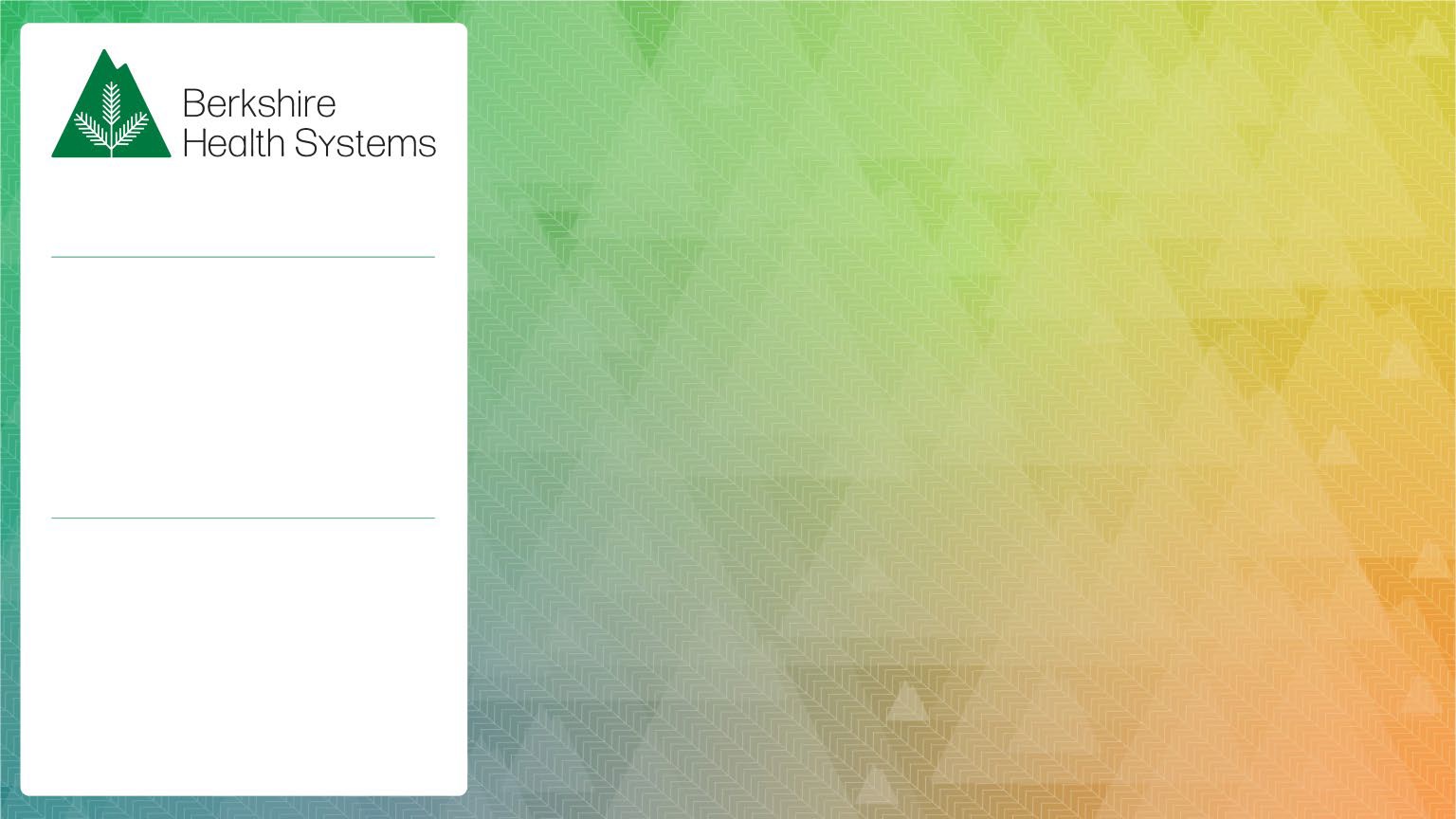 August 2023Joint Commission Health Equity ReviewAddressingSocial Determinates of Health to Prevent Outcome Disparities and Promote Health EquityOur commitment to diversity, equity, and inclusion is at the foundation of how we identify ourselves and who we strive to be.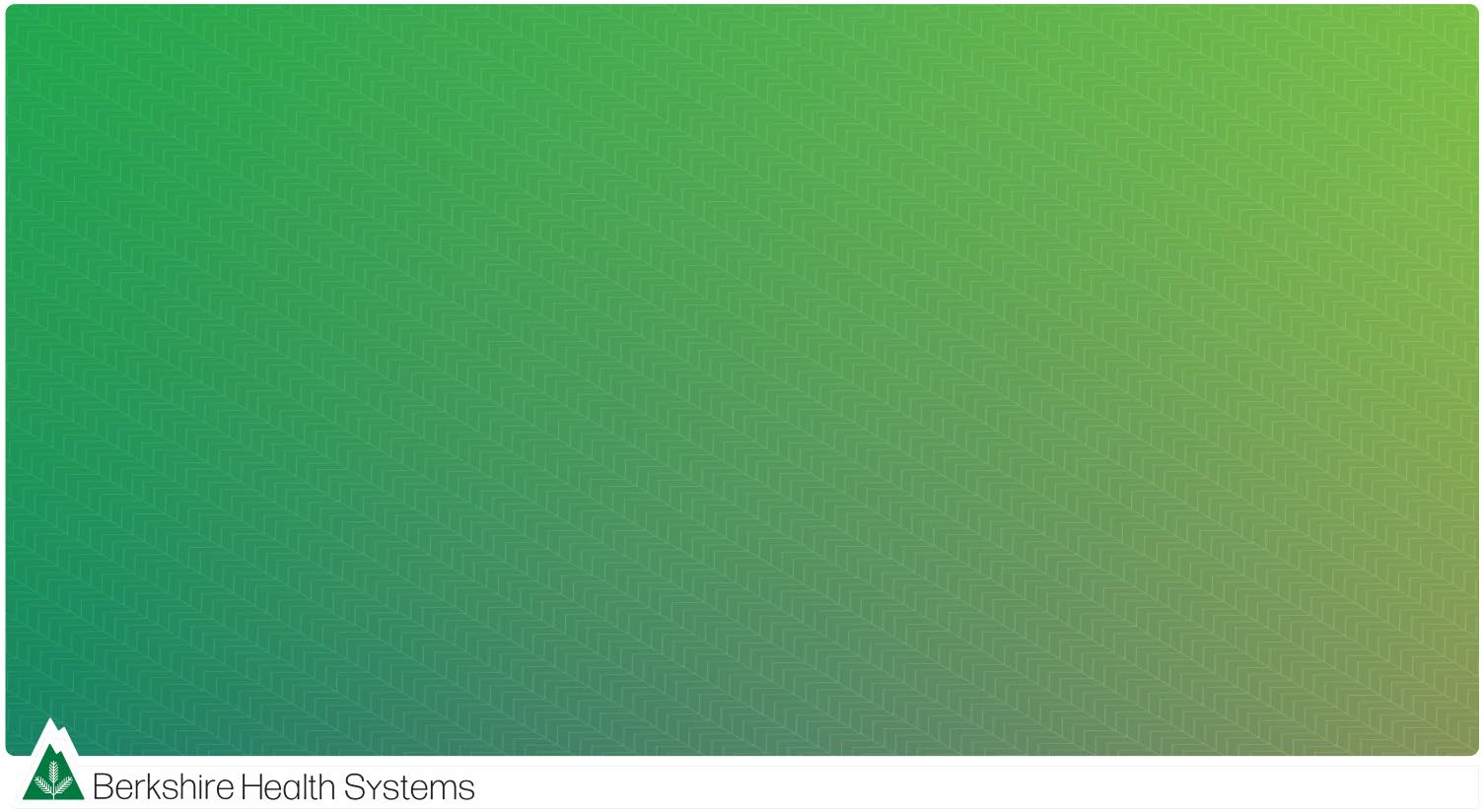 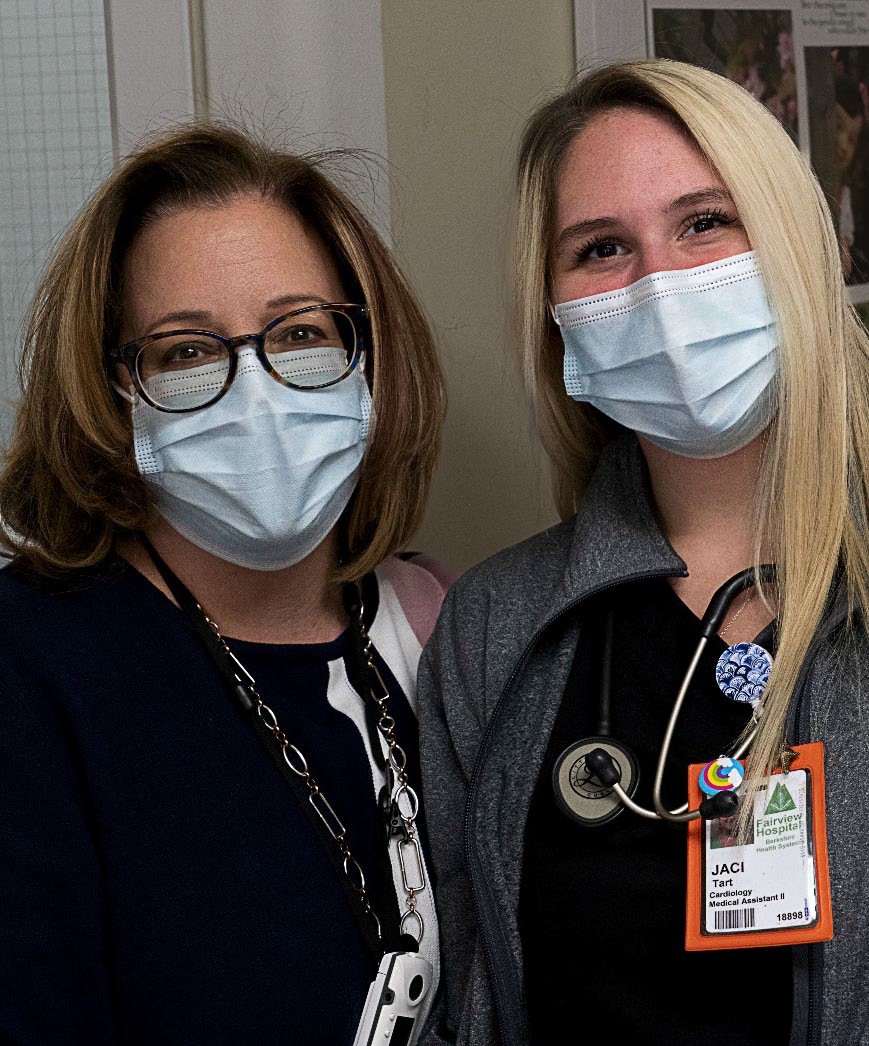 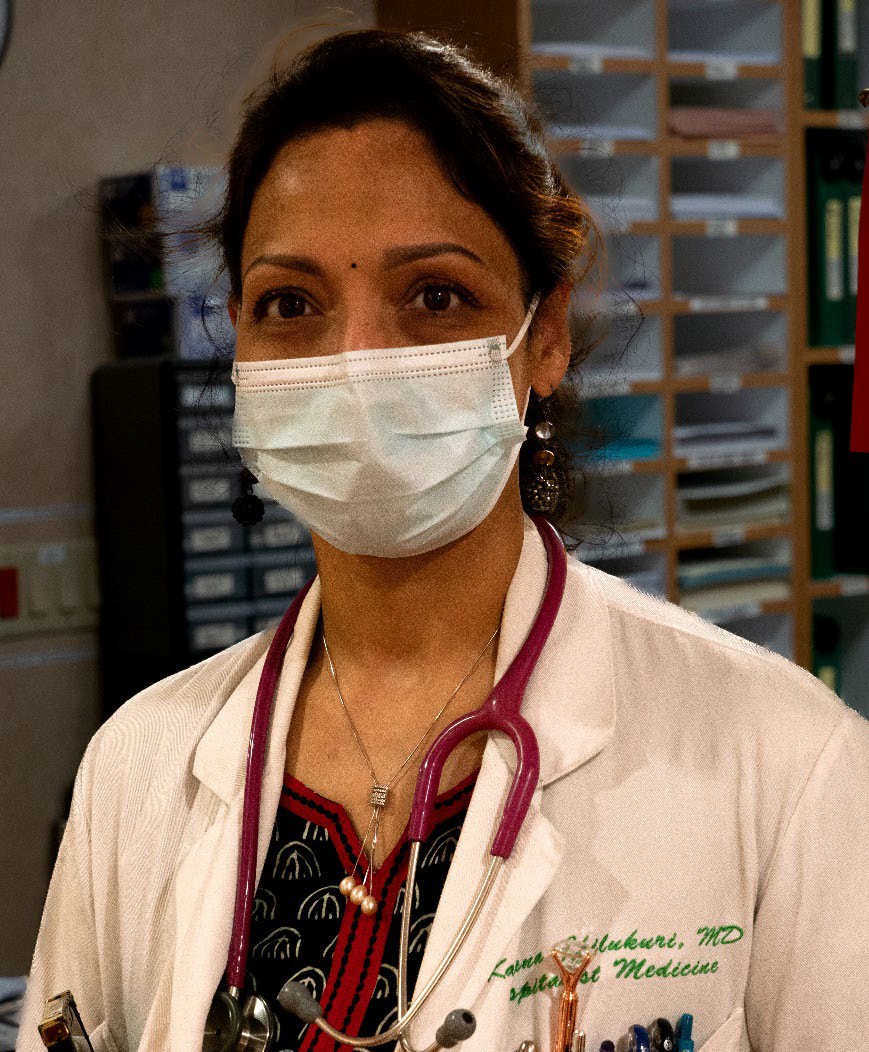 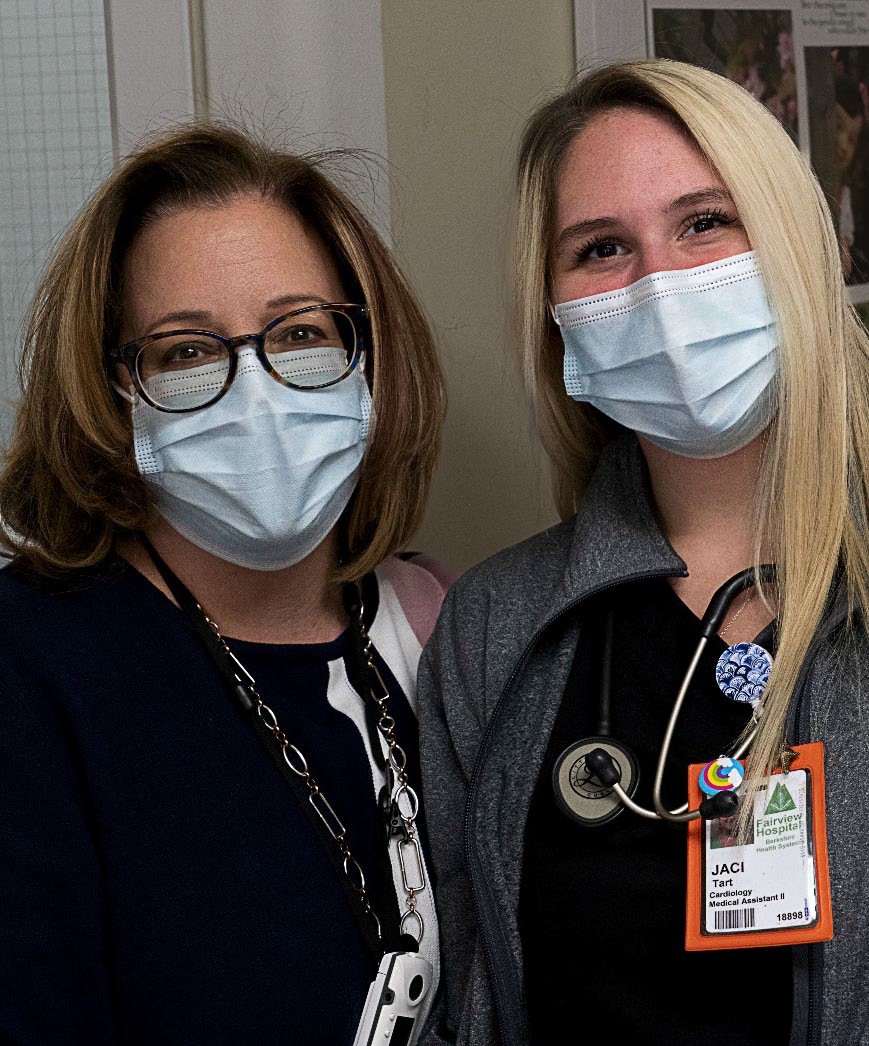 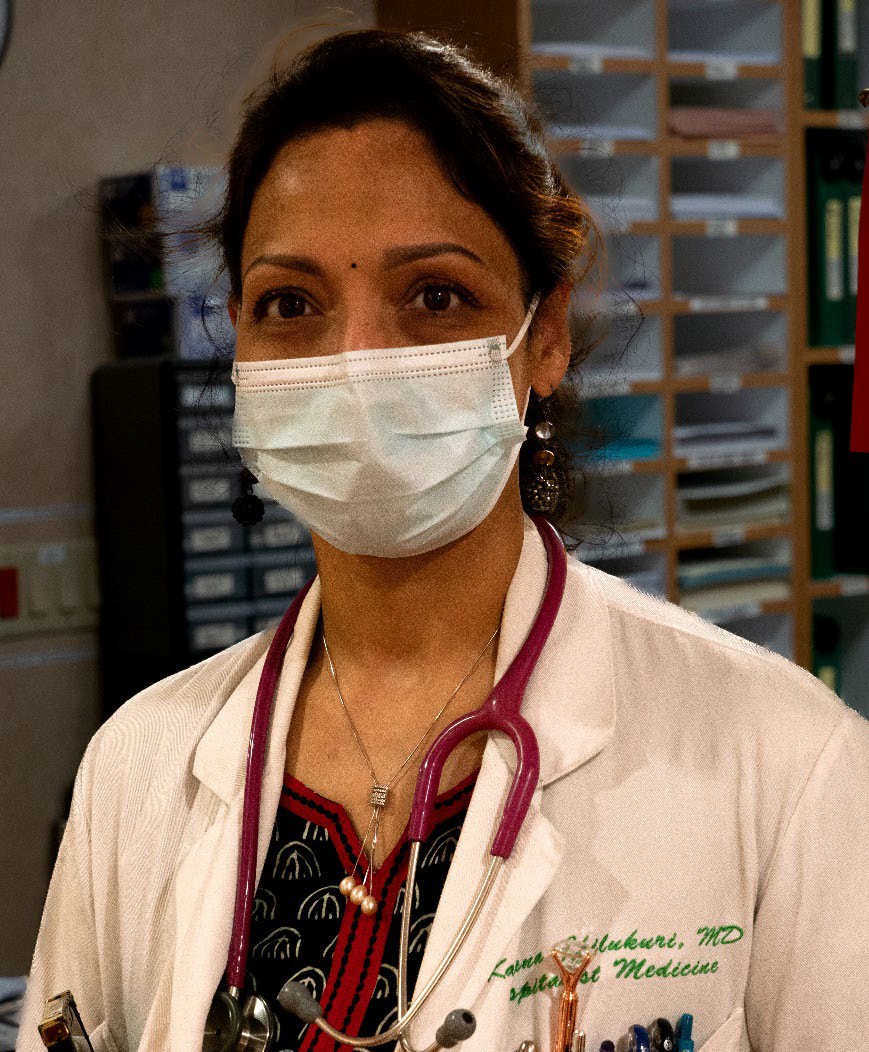 Our Values: BHS CAREsCompassion  Accountability  Respect  Excellence2It’s embedded in how we approach our long-term goals….2027Destination MetricsPatientsBMC designated one of Healthgrades “America’s Best Hospitals” (Top 250; 95th percentile)BMC, FVH, the Medical Group, and BVNA all have achieved and maintained top quartile performance onCMS Patient Experience measures (CAHPS)* (“rate this hospital, provider, or home health agency”)PeopleTop quartile performance on BHS employee engagementTop quartile performance on BHS provider engagementCommunityBerkshire County has improved its ranking to no lower than 9th among the 14 Massachusetts counties for overall health factorsDemonstrated reduction in health inequities impacting Berkshire populations that have been historically marginalized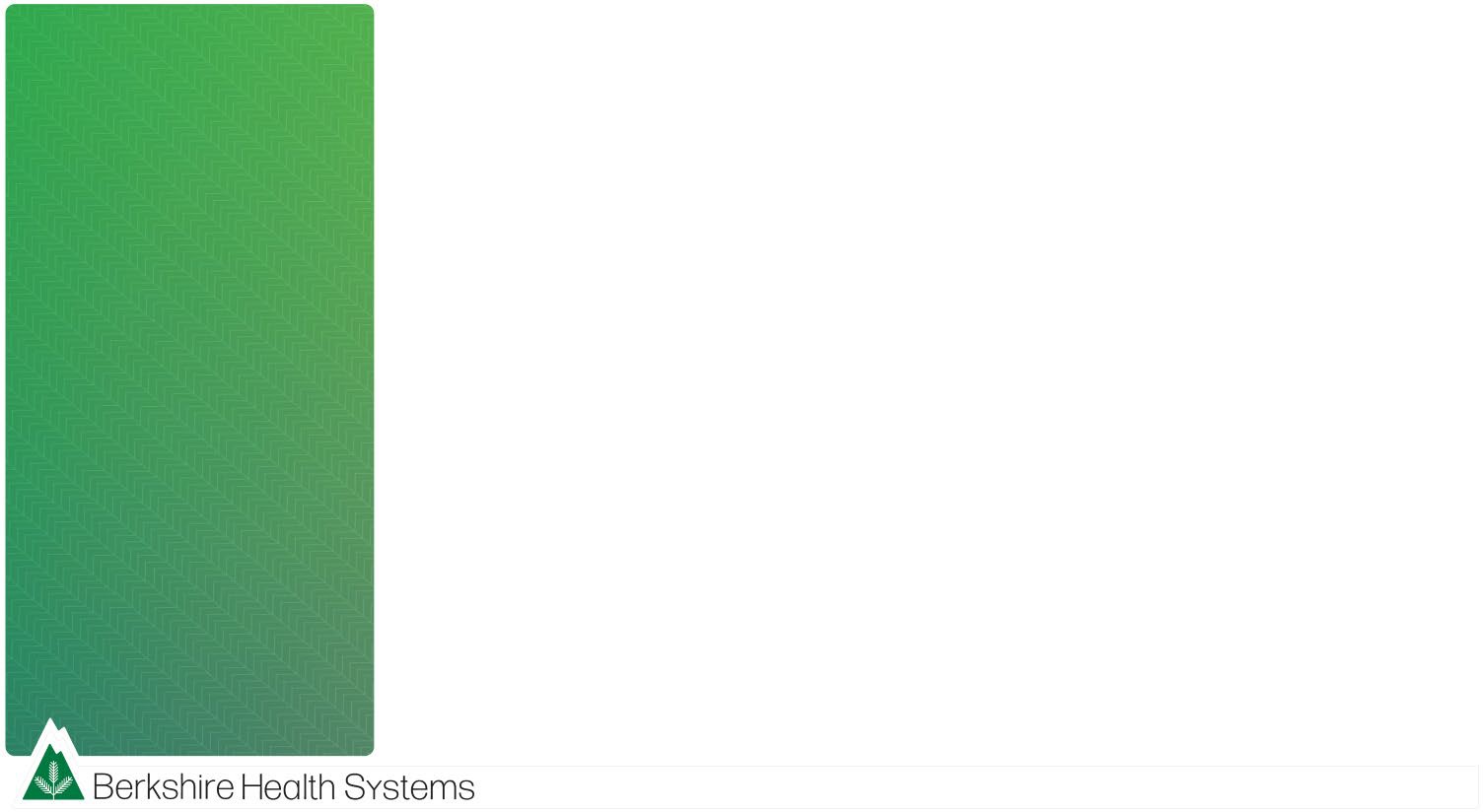 3Creating a Shared VocabularyHealth Equity: The opportunity for everyone to attain their full health potential. No one is disadvantaged from achieving this potential because of their social position (class, socio-economic status) or socially assigned circumstance (race, ethnicity, gender identity, sexual orientation, geography, ability)Health Inequities: Differences in health status and mortality rates across populations groups that are systemic, avoidable, unfair, and unjust. These differences are often attributable to the social, economic, environmental conditions in which people live, work, and play.Health Disparities: measurable differences in health and wellness between populationsPopulations can be organized according to shared characteristics such as:RELD: Race, Ethnicity, Language, Disability SOGI: Sexual Orientation and Gender IdentityHRSN: Health Related Social Needs (such as food insecurity, housing instability, or lack of transportation)Source	4Health Disparities in our CommunityOur CommunityWho We AreBerkshire County is ranked 13 of 14 Massachusetts counties for health outcomes according to the Robert Wood Johnson Foundation’s 2022 County Health Rankings.Population: about 126,000Median age: 47Socioeconomics: The median household income in Berkshire County is 30% lower than that of the state.Education: Only 19% of the population aged 25 and over in Berkshire County has a bachelor’s degree, compared to 45% statewide.Berkshire County primarily has White residents (91%).12% of Berkshire residents are foreign-born.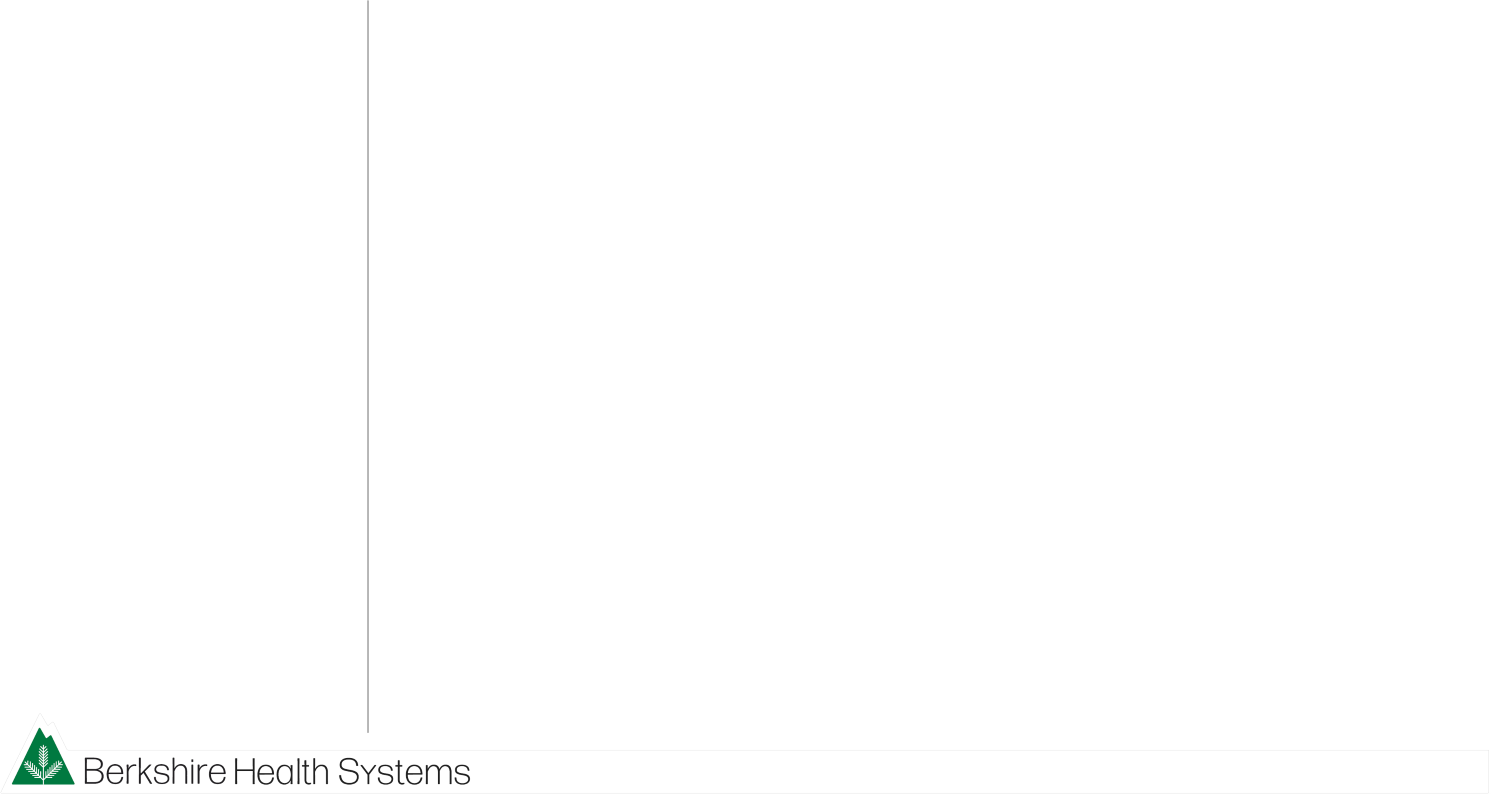 Source: BHS Community Health Needs Assessment (CHNA), 2022Our Community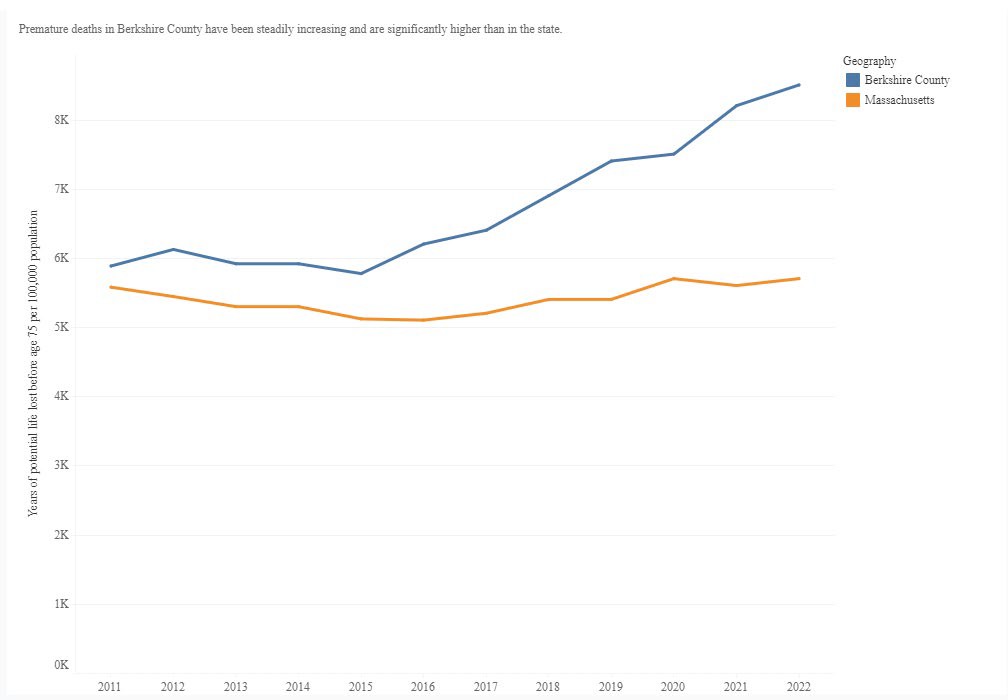 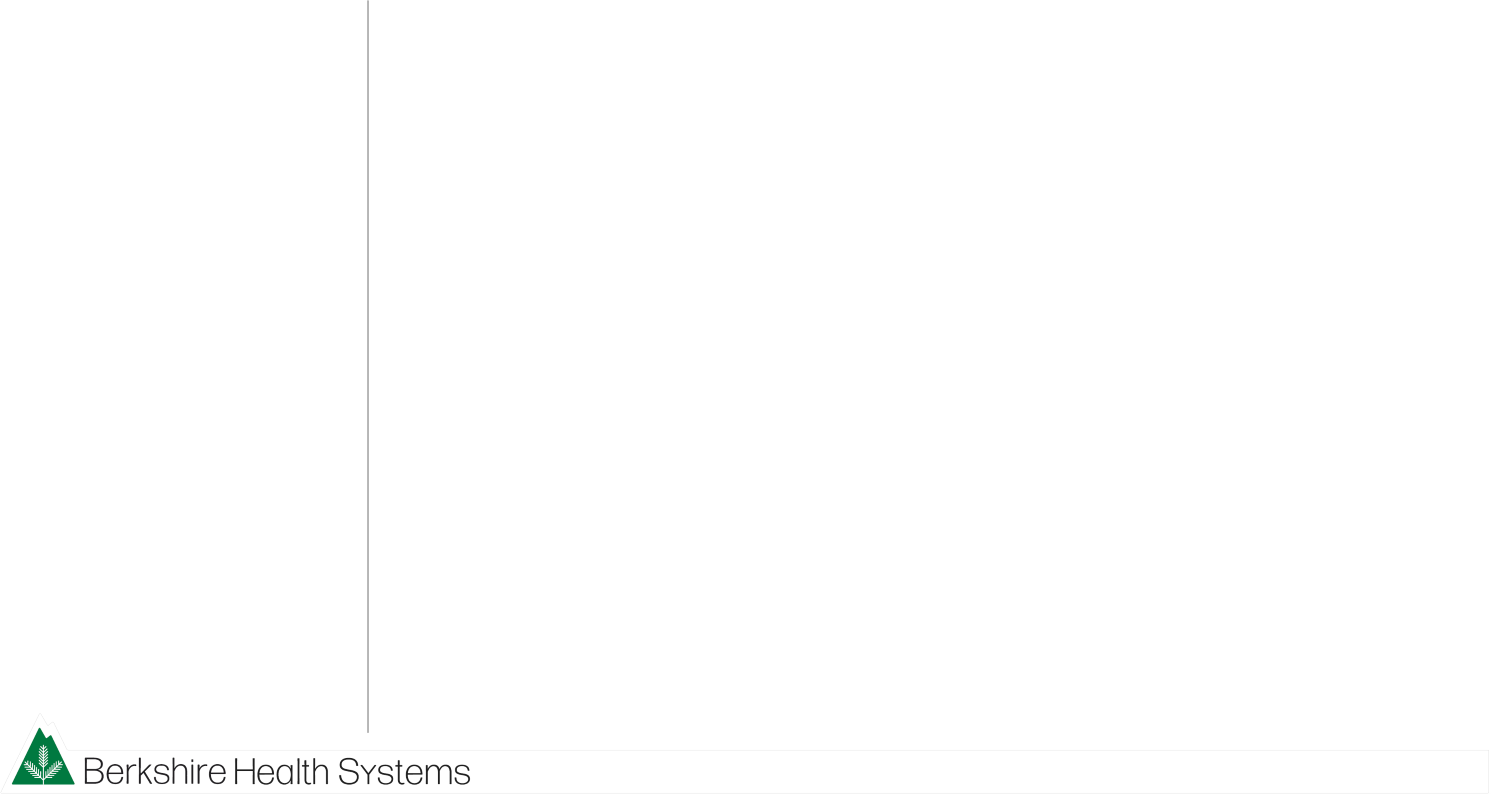 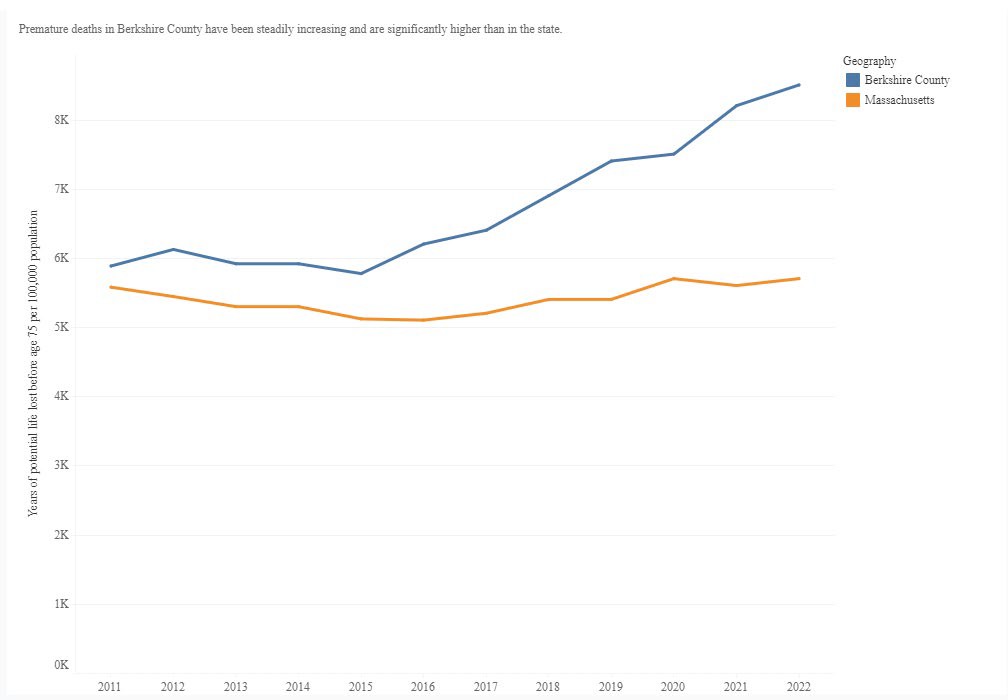 Community Health IndicatorsRate of premature deaths in the County is at least 30% higher than the rest of the state.“Measuring premature mortality, rather than overall mortality, focuses attention on deaths that might have been prevented.”Source: 	WHAT ARE WE DOING TO MAKE A DIFFERENCE?Start Here:Building a System-Wide Strategy to improveOur Approach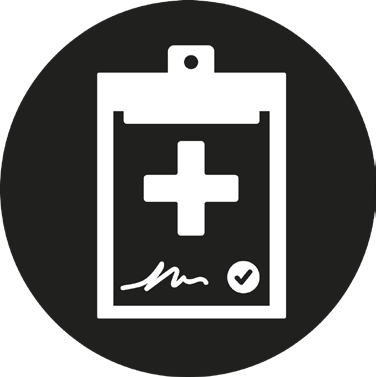 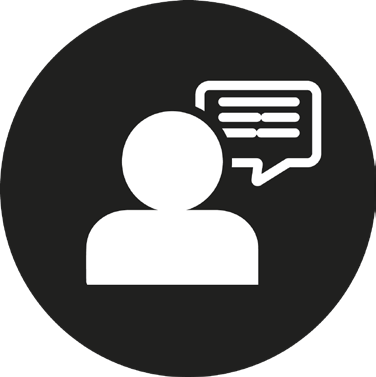 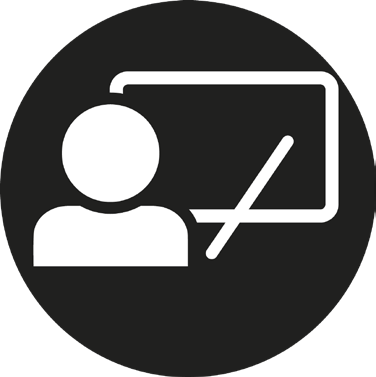 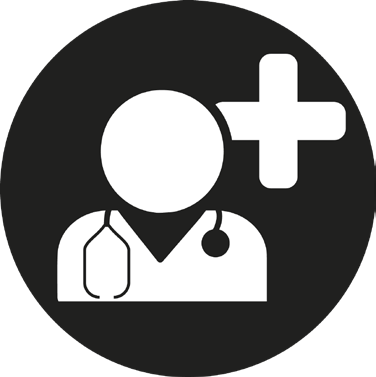 Information	Relationships	Education	ActionHealth EquityCollecting and analyzing patient and population health dataBuilding new partnerships with patients, families and community partnersHealth disparities education for providers and staff. Health literacy education for the community.Partnering with patients and community resources to provide evidence- based practices to promote health equity9Start Here:	Relationships/Partners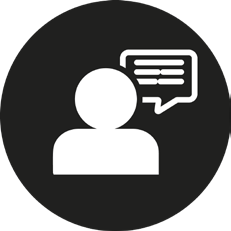 Building a System- Wide Strategy for DEI to improve Health Equity2nd Street, Second Chances Project BASIC: Berkshire Alliance to Support Immigrant Community Berkshire Black Economic Council Berkshire Community CollegeBerkshire County District Attorney's Office Berkshire County Regional Housing AuthorityBerkshire Harm ReductionBerkshire Hills Regional School District Berkshire NAACPBerkshire Perinatal Opioid Collaborative Berkshire Regional Planning Commission Berkshire Stonewall Community Coalition Berkshire United WayBlackshires BRIDGEBrien CenterCity of Pittsfield Dalton Chief of PoliceGreylock Federal Credit Union Habitat for HumanityHEALing Communities Coalition LGBTQ+ Health Collaborative Manos Unidas Co-opNorth Adams City CouncilNorthern Berkshire Community Coalition Roots & Dreams and Mustard Seeds Inc. Southern Berkshire Rural Health Network Volunteers in MedicineWestside Legends Railroad Street Project Antidefamation League Jewish Federation BERK12Start Here:Building a System- Wide Strategy for DEI to improve Health Equity  Action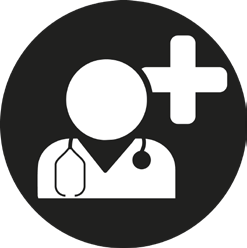 Appointed a system-wide Diversity, Equity, and Inclusion OfficerPromoting workforce diversity by reducing barriers to access through employment training and pipeline programsEvaluating current status of RELD, SOGI, and HRSN data and develop actions to improve accuracy and completionHealth Equity Committee comprised of stakeholders to develop and refine actionsEvaluating patient experience and quality measures with DEI/Health Equity lens Contact Charles Redd with questions, concerns, ideasCharles ReddBHS Diversity, Equity, and Inclusion Officer credd@bhs1.org413-447-2023Process Improvement to Combat Health Disparities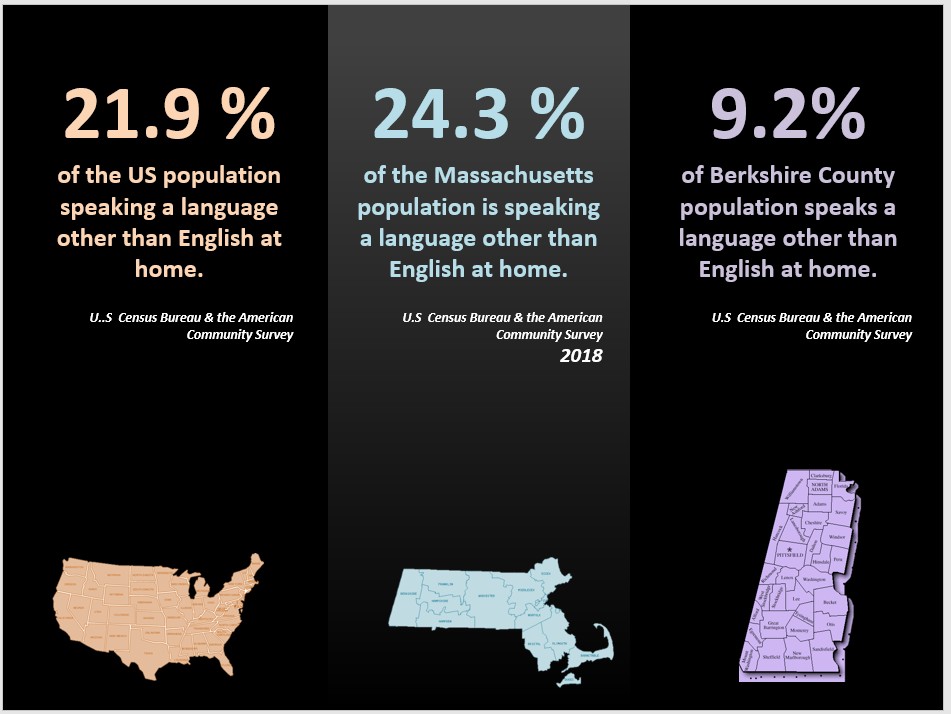 Language ServicesLanguage ServicesLanguage ServicesWe provide Foreign Language and ASL (American Sign Language)We provide in-house, in-person, interpretation in Spanish and RussianFor other languages and ASL we contract with agencies24-hour telephone system interpretation in 200 languagesProvided services in 24 languages and ASL in 2022Wireless Video interpreting for ASLWe translate written materials by requestWe cover all Berkshire CountyLanguage ServicesLanguage Services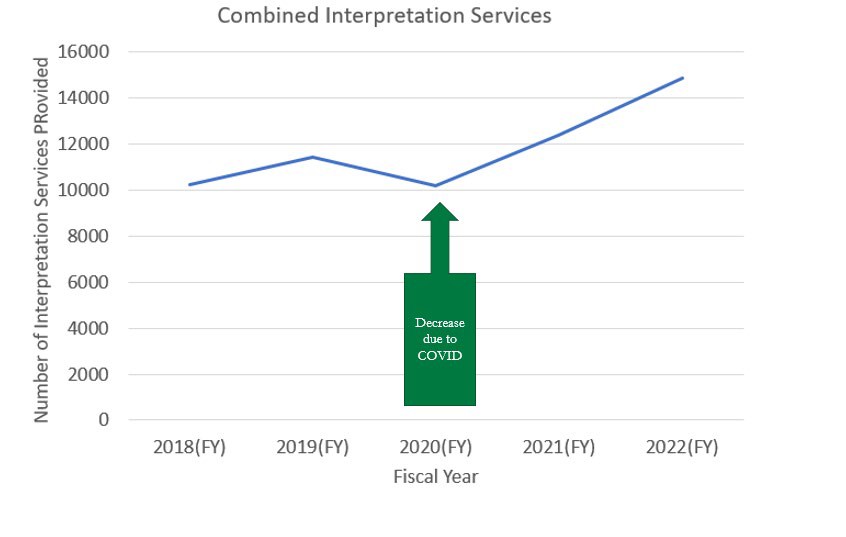 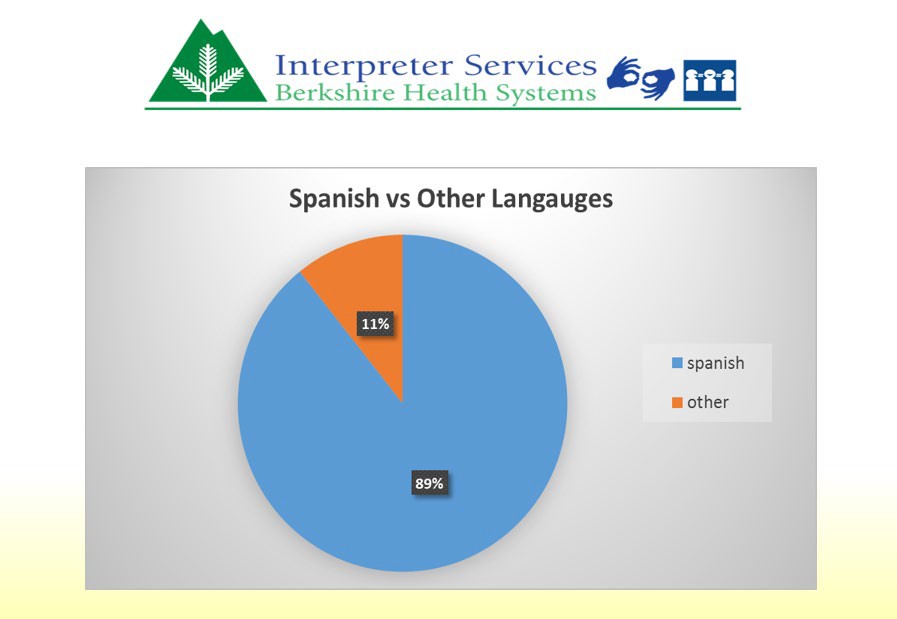 Language ServicesLanguage Services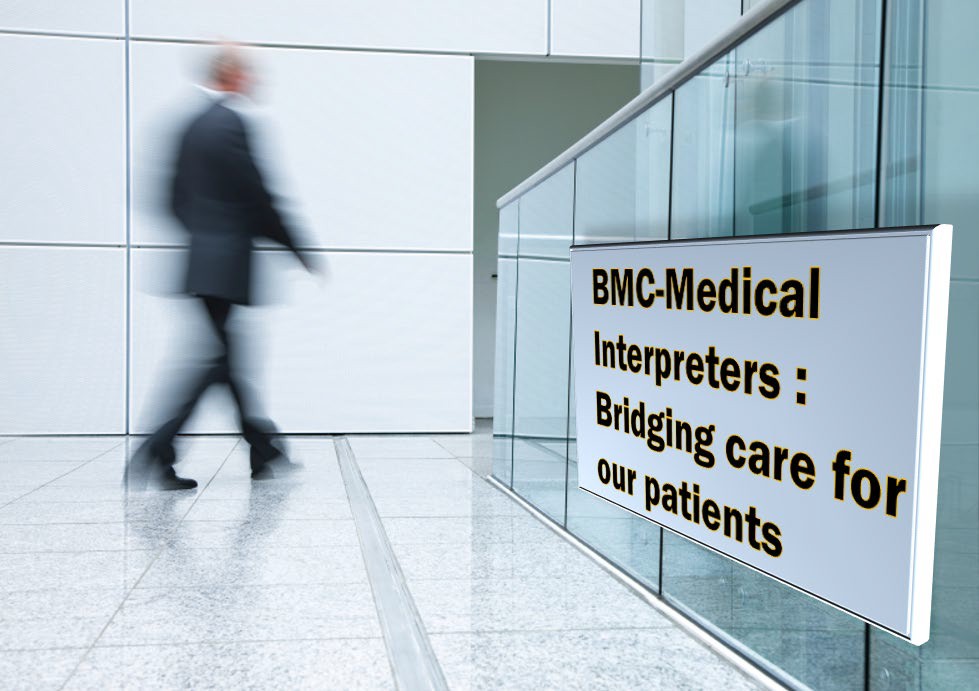 Challenges & OpportunitiesAge-Friendly Care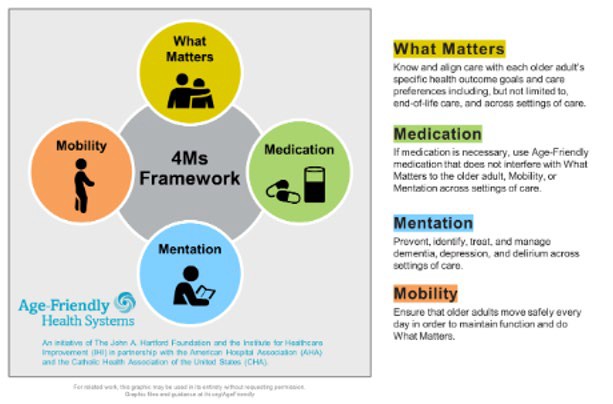 Age25% of Berkshire County residents are 65 years or olderThat is 1.5x the State and National Rate of 17%To meet the needs of these patients we have targeted initiatives:The BMC Emergency Department has a Geriatric Emergency Department Accreditation from the American College of Emergency Physicians (ACEP)BMC has a Geriatric Fracture ProgramParticipating in the Institute for Healthcare Improvement (IHI) Age-Friendly Care CollaborativeOverall BMC,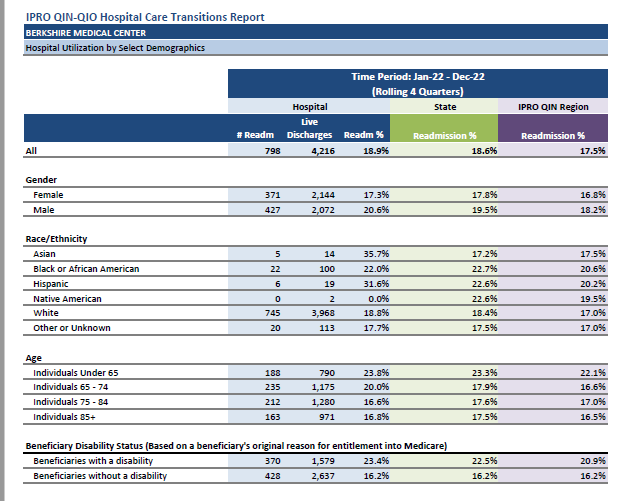 Readmission DataOur Community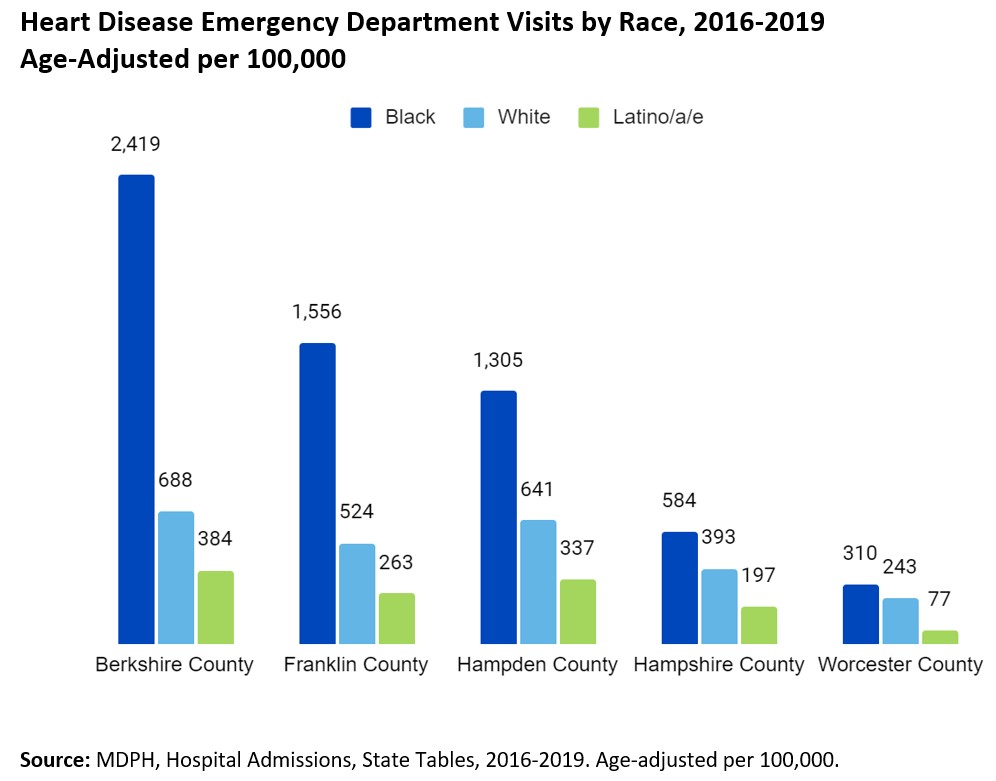 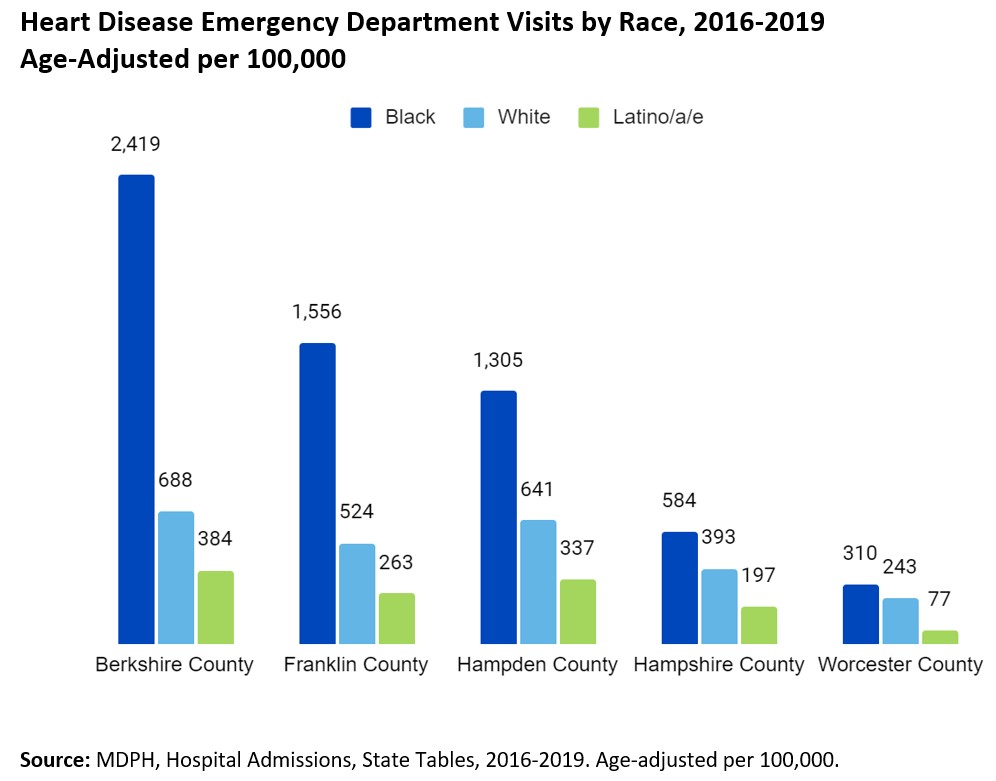 Health DisparitiesSome of the data currently available for our local populations shows that Black patients visit our emergency departments for heart disease at more than 3½ times the rate of White patients.Source: BHS Community Health Needs Assessment (CHNA), 2022Challenges & Opportunities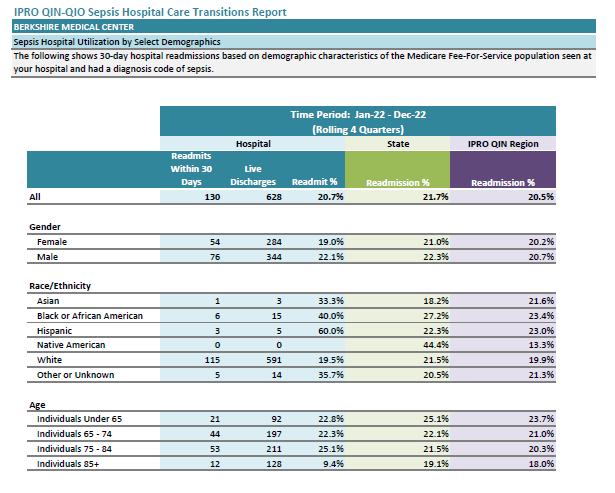 Sepsis, Readmission DataChallenges & Opportunities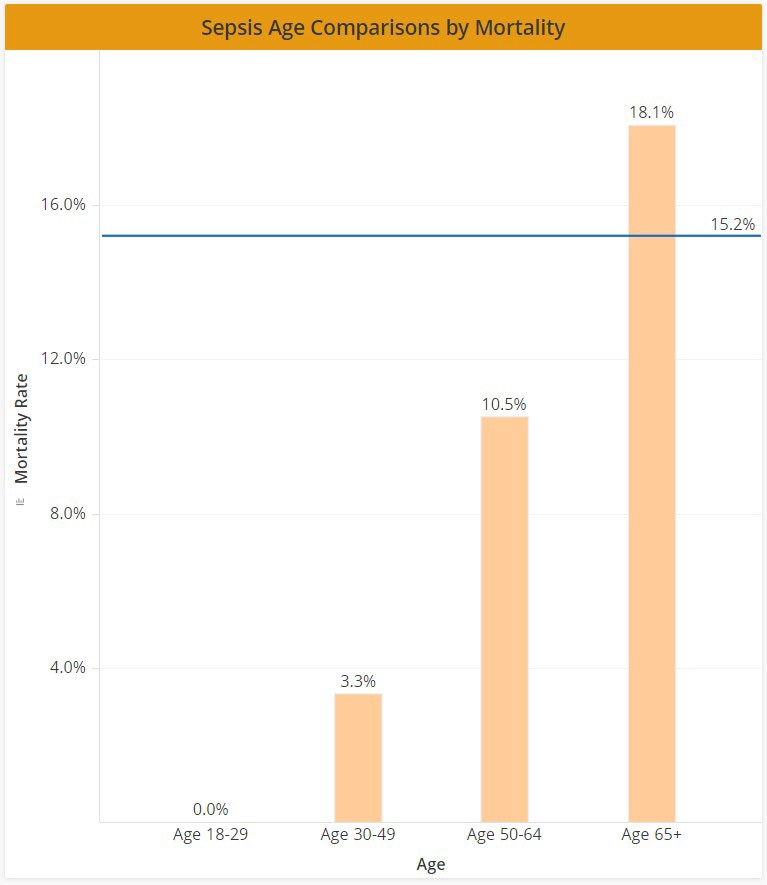 Sepsis Mortality by Age, 7/1/2022 to6/30/2023WHAT ARE WE DOING TO MAKE A DIFFERENCE?Social Determinants of Health (SDOH) AssessmentSocial Determinant of Health Screening (SDOH)BackgroundImplemented SDOH screening in pilot practice beginning April 2022.Aligned Community Health Worker (CHW) to support patients with positive screen.Started in one practice for Medicaid only patients.Expanding to all BMC Primary Care Practices for all payers by end of August.Screening is done:Pre-visit planning (call ahead of visit)At registration (paper form)At beginning of visit (verbally with Medical Assistant)Any patient with a positive screen is provided resource lists and/or referred to a CHW for additional assistance.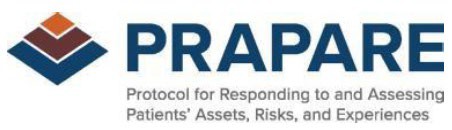 Social Determinant of Health Screening (SDOH)Community Resources AvailableBarrier identified during pilot:Providers concern about asking patients SDOH questions without aligned resources to provide support to patients.Action:Comprehensive community resource lists created by category of need (i.e., food, transportation, housing, clothing, utilities).This list is maintained and updates regularly by our care management team.List is available to all staff electronically (shared resource sites) and on paper at inpatient care locations.Provide referrals for identified needs, including assistance with with MassHealth (Medicaid) transportation forms, SNAP benefits for food insecurity, and utility assistanceDecreases in June are related to provider vacations and once a new practice has screened their patients, they won’t need to be done again for another year. Berkshire Internists is the largest practice, which accounts for the spike in May.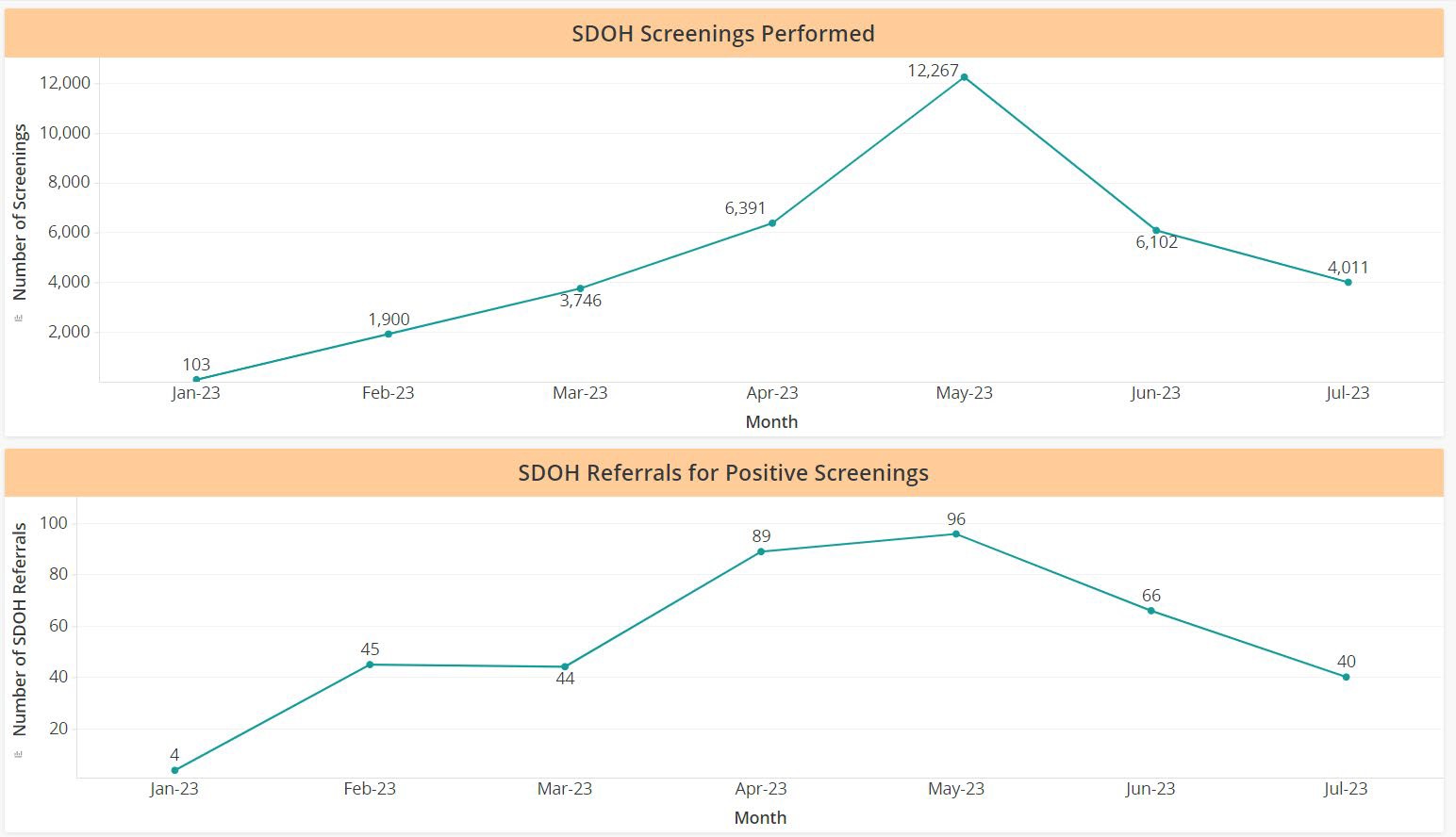 Identified NeedsSocial Determinant of Health Screening (SDOH)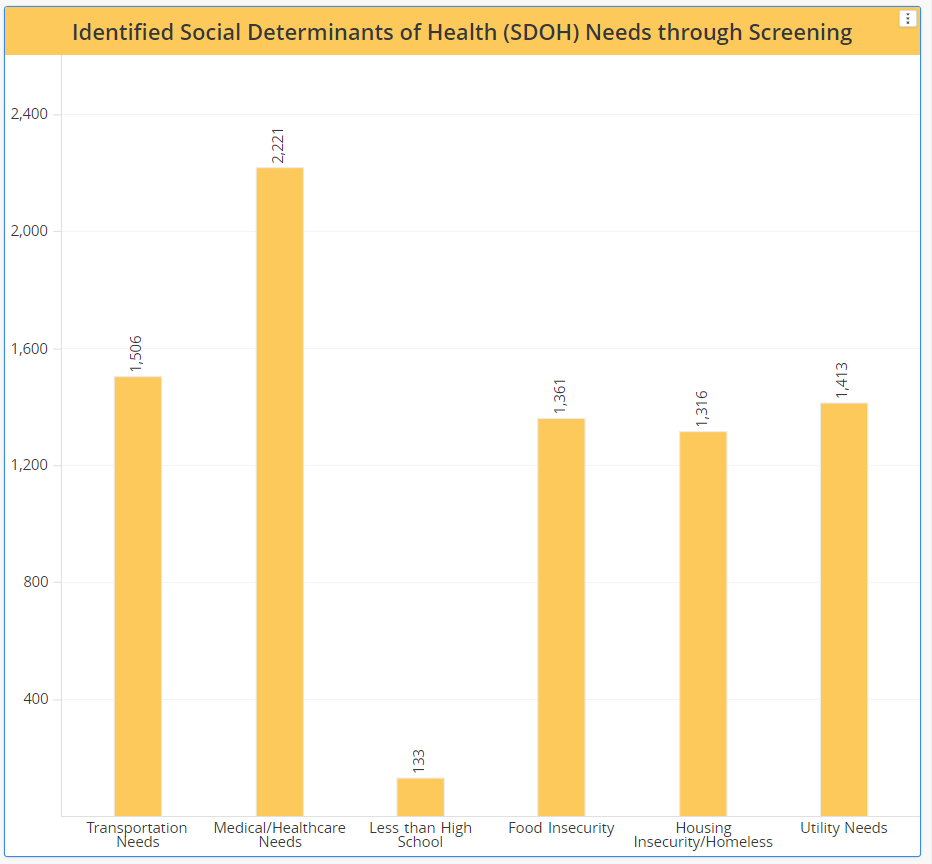 January to July 2023Social Determinant of Health Screening (SDOH)Next StepsFinalize implementation of payer agnostic SDOH screening to all primary care practices by end of August.Incorporate formal SDOH screening for ED and Inpatient settings.Include processes for referral and resource distribution with implementation of new areasIncorporate as part of patient discharge instructionsWHAT ARE WE DOING TO MAKE A DIFFERENCE?Social Determinants of Health (SDOH) InitiativesFlexible Services ProgramFlexible ServicesCommunity Health Needs Assessments (CHNA) and analysis of our Medicaid ACO population identified housing, food, and transportation insecurity as three of our highest needs.We were able to use funding through the Flexible Services Program Grant from the Medicaid ACO to support additional resources for:HousingFood InsecurityTransportationPatient’s qualified for program by having one of the following identified Health Needs Based Criteria (HNBC) and Risk Factor:Risk Factor:HomelessnessAt risk for HomelessnessAt risk for nutritional deficiencyHNBC:BH needRepeated ED useHigh-risk or complicated pregnancyUncontrolled diabetesHousing Insecurity:Flexible ServicesFlexible Services, HousingServices provided in collaboration with Community Partners including:Berkshire County Regional Housing (BCRHA)Service NetServices Available include:Tenancy Preservation Program ServicesHousing Search InterventionTransportationFlexible ServicesFlexible Services, TransportationPrograms provided home delivery of goods for patients with transportation needs.Also provided transportation support through bus and taxi vouchers as appropriate.MassHealth (Medicaid) transportation servicesFood Insecurity:Flexible ServicesFlexible Services, Food InsecurityServices provided in collaboration with Community Partners including:Berkshire County Sheriff ’s Office (BCSO)Community Health Programs (CHP)Berkshire Fallon ACOBig YHarry’s GroceryLocal Farmer’s MarketsBerkshire BountyServices Available include:CSA Shares (partnership with local Farmers)Food and Formula VouchersEducation including cooking classes and meeting with nutritionistGrocery Gift CardsGrocery Home Delivery ProgramMedically Tailored MealsNutrition Kitchen Supply FundsChallenges & OpportunitiesFood Insecurity:Operation Better StartFood Insecurity ActionsClinical Programming for infant through young adultNo co-pay, no balance billingNo limitation on visitsWestern Mass Growth and Nutrition Program (one of five in Mass. Partnership with MaDPH)Operation Better Start Feeding ClinicBerkshire County Head Start- 7 sites (nutrition and Nursing services)Community EducationLocal SchoolsYMCABoys & Girls ClubTelevised Cooking Classes (on public television and BHS website)Food Insecurity:Berkshire North Women, Infants and Children’s Program (WIC)Food Insecurity ActionsBerkshire North WIC hosts:Healthy eatingFood insecurity supportBreastfeeding supportEating on a budgetFormulaFood Pantry (supported by staff and Berkshire Bounty, emergency food formula for participants and nonparticipants)Coordinates services with Family Birthplace (BMC Labor and Delivery Unit)Diapers distributor for the Berkshire diaper project (do not have to be a WIC participant)WHAT ARE WE DOING TO MAKE A DIFFERENCE?Phelps Cancer Center Care NavigationPhelps Cancer CenterCare NavigationTransportationCollaborative Member with Dana FarberAllows access to protocols, treatments, studies without travel to BostonVirtual visitsMassHealth (Medicaid) PT-1 Transportation Forms, Taxi Vouchers, Bus passesPhelps Cancer CenterCare NavigationScreeningDistress Screen for all new patients and those transitioning into SurvivorshipIdentify social challenges and barriers to careIntegrated Health services provided free of charge to all patients/caregiversYogaHealth CoachingCooking DemonstrationsExercise TherapyMindful MeditationReikiAcupuncturePhelps CancerNurse NavigationAssist with access to primary care and specialistAssist with our identified barriers for care:TransportationCenterCare NavigationSexuality/Body ImageAccess to restricted funds and suppliesColonoscopy prepCopaysArrange transportation:Assist with volunteersTaxi vouchersMedicaid PT-1 formsProvide Cancer Screening events in the community.First Lutheran Church on 1st streetPride FestivalLatino FestivalRelay for lifePhelps Cancer CenterCare NavigationSocial WorkerAssess barriers to care and identify social determinants of healthReferrals to available servicesTransportationMedicaid PT-1, Wheels for Wellness, BRTA Paratransit, Soldier OnHousingRent Assistance, RAFT, housing searches, tenant supportUtilitiesAccess grant money and restricted fundsReferrals to local support programsAbility to pay for medical services and medicationsHealth Insurance: plan review, Advocacy for Access, SHINEAssistance with: Paid Family Medical Leave, Social SecurityCo-pay assistanceFood InsecuritySNAPSocial Supports resourcesSupport groupsMindful MeditationElder Services referralsIntegrative Health ProgramFinancial assistanceDTA/Emergency Cash assistanceAccess to restricted fundsPhelps Cancer CenterCare NavigationNutritionistUtilizes the Distress screen and Nutrition screen to identify food insecurityProvidesCooking DemonstrationsNutritional Supplements for patientsTube feeding education and supportSNAP benefits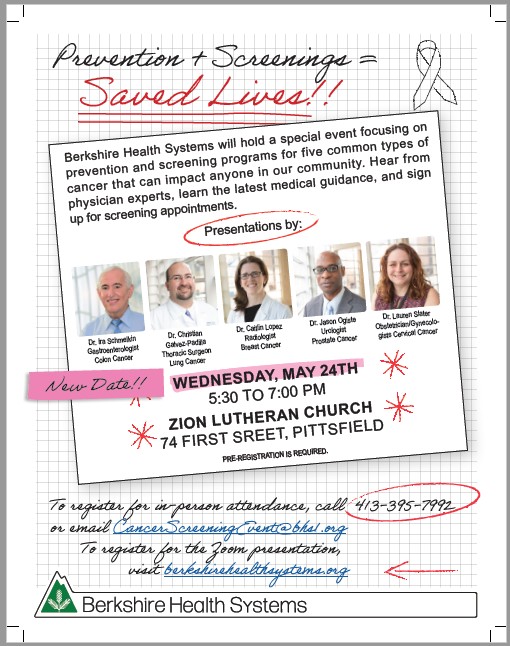 Phelps Cancer CenterScreening ProgramsWHAT ARE WE DOING TO MAKE A DIFFERENCE?Substance Use Supports ProgramsSubstance Use in Berkshire CountyOverviewSubstance Use in Berkshire County is a top health condition – ranks in the top 10 list of most common conditions seen at Berkshire Health SystemSubstance Use Deaths, for any reason results in a growing number of deaths each yearWe provide multiple referrals to aid community members with this issueWe partner with community programs to support this population in addition to health system servicesMaternal Opioid UseIn 2022, Berkshire County has the second highest percentage of mothers who used opioids or benzodiazepines in MA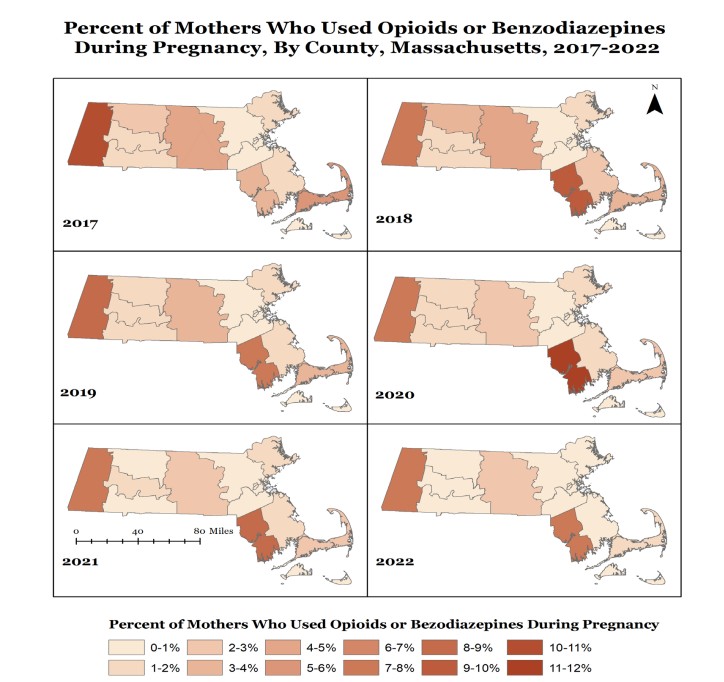 https://mass.gov/lists/current-opioid-statisticsInfants Exposed to Controlled SubstancesIn 2022, Berkshire County tied for the highest percentage of infants exposed to controlled substances in MA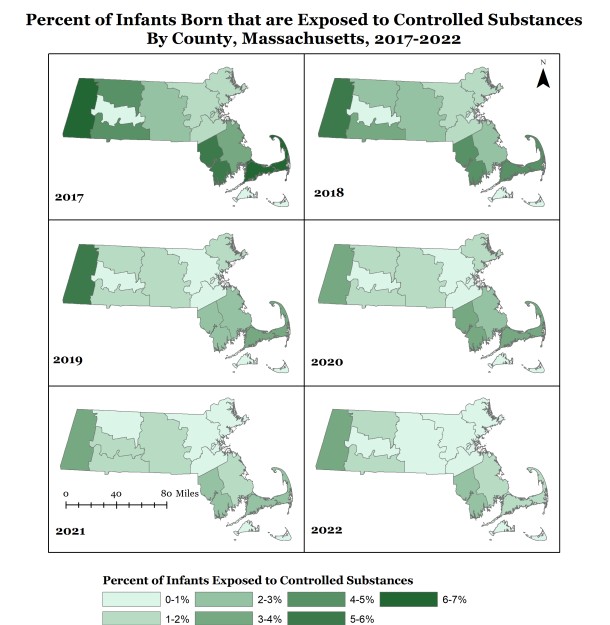 https://mass.gov/lists/current-opioid-statisticsSubstance Use in Berkshire CountyOverview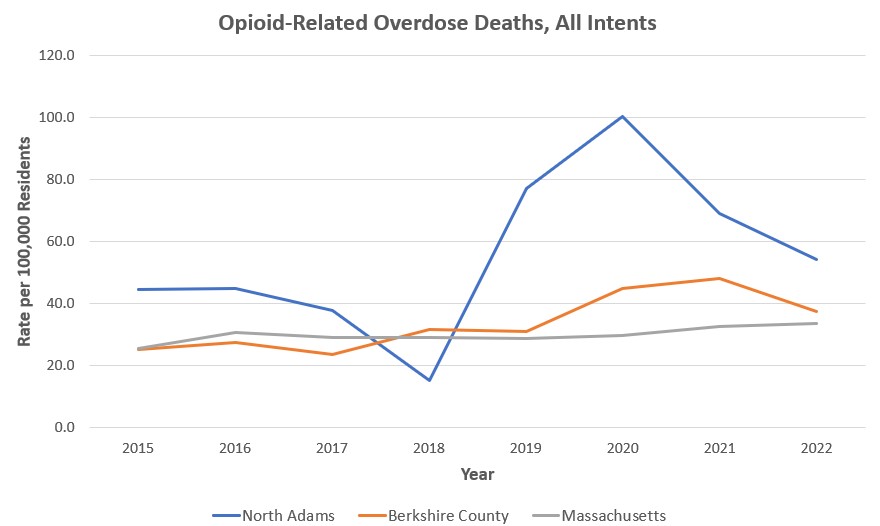 https://www.mass.gov/doc/opioid-related-overdose-deaths-by-county-June-2023/download https://www.mass.gov/doc/opioid-related-overdose-deaths-by-citytown-June-2023/downloadSubstance Use in Berkshire CountyOverviewAs a health system, many services are in place to aide in this crisis:Acute Detoxification UnitClinical Stabilization UnitSubstance Use Disorder Team on the Acute Medicine ServiceBridge Program in the ED for Suboxone use to prevent the need for hospitalizationPartial Hospitalization Program, with a dual diagnosis tractAdolescent Intensive Outpatient ProgramSubstance Use Treatment Clinic at Hillcrest Family HealthHarm Reduction ProgramBerkshire ConnectionsCare Coordination Services that include Behavioral Health Care Coordinators and Community Health WorkersPrimary Care Medical Home for Substance UseSubstance Use Treatment Clinic at Hillcrest Family HealthSpecializes in working with people with substance use disorders (SUD)Harm Reduction ModelMid-Level Provider treats patients with all forms of SUDCare includes support, medications including inductions, oral, sublingual, injectable and transdermal formulationsCoordinates care with PCP and social servicesRN who does assessment, intake, and planningRecovery Coach SupportCoordination with:Primary CareSocial Services to meet identified needs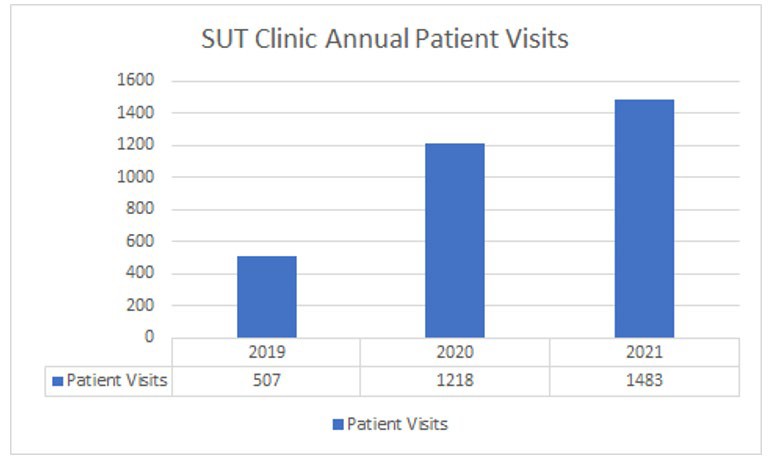 Primary Care Medical Home for Substance UseSubstance Use Treatment Program at Hillcrest Family HealthPrimary Care Medical Home for Substance Use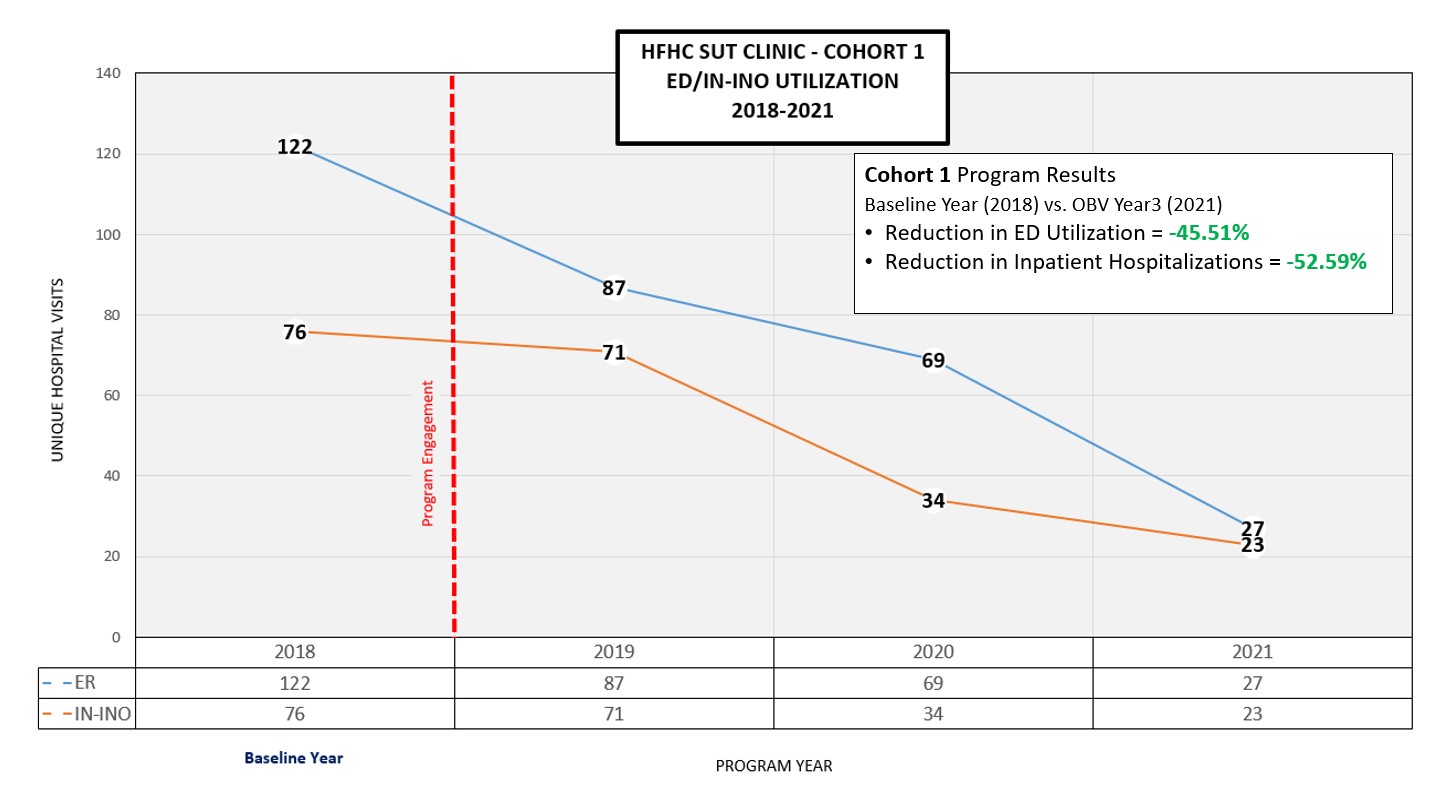 Substance Use Treatment Program at Hillcrest Family Health – Reduction in ED and Inpatient HospitalizationWHAT ARE WE DOING TO MAKE A DIFFERENCE?Harm Reduction ProgramsHarm Reduction Program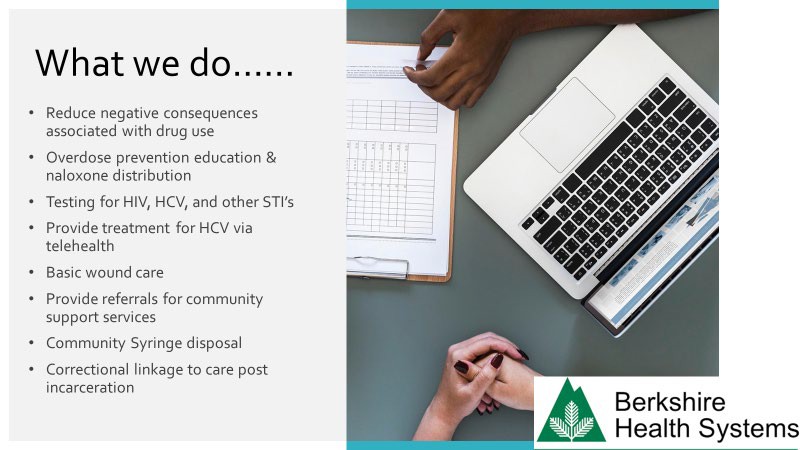 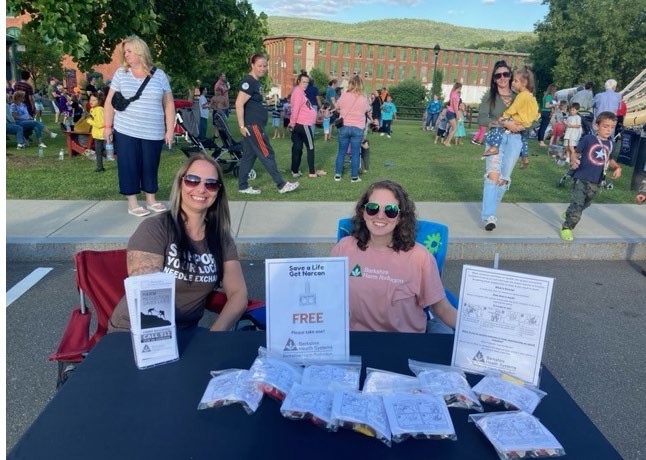 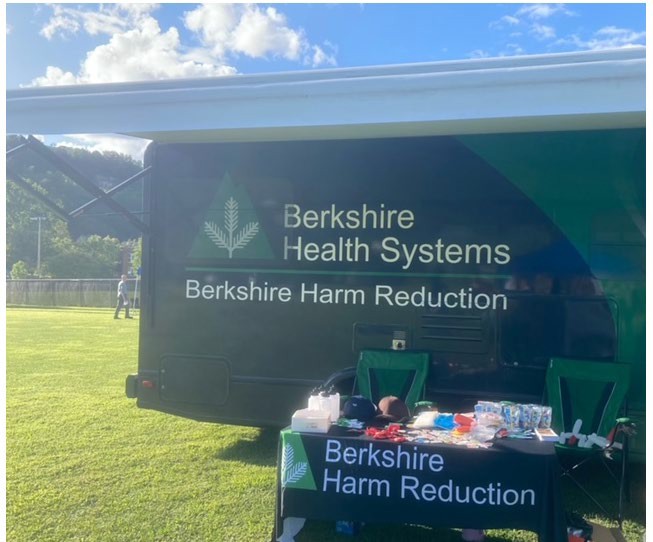 Harm Reduction Program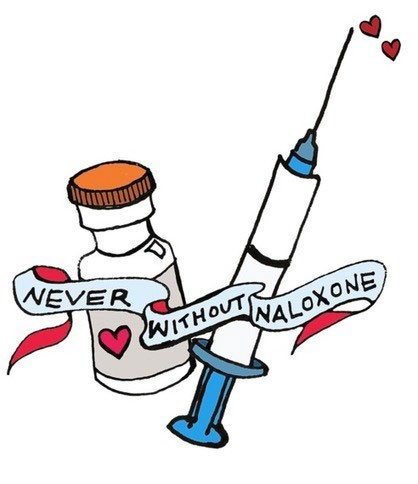 Our ProgramBerkshire County has seen a decrease in:Overdose deaths (down 22%) in 2022HCV+ rates (down 6.3%)Distributed over 4,200 dose of naloxone in the community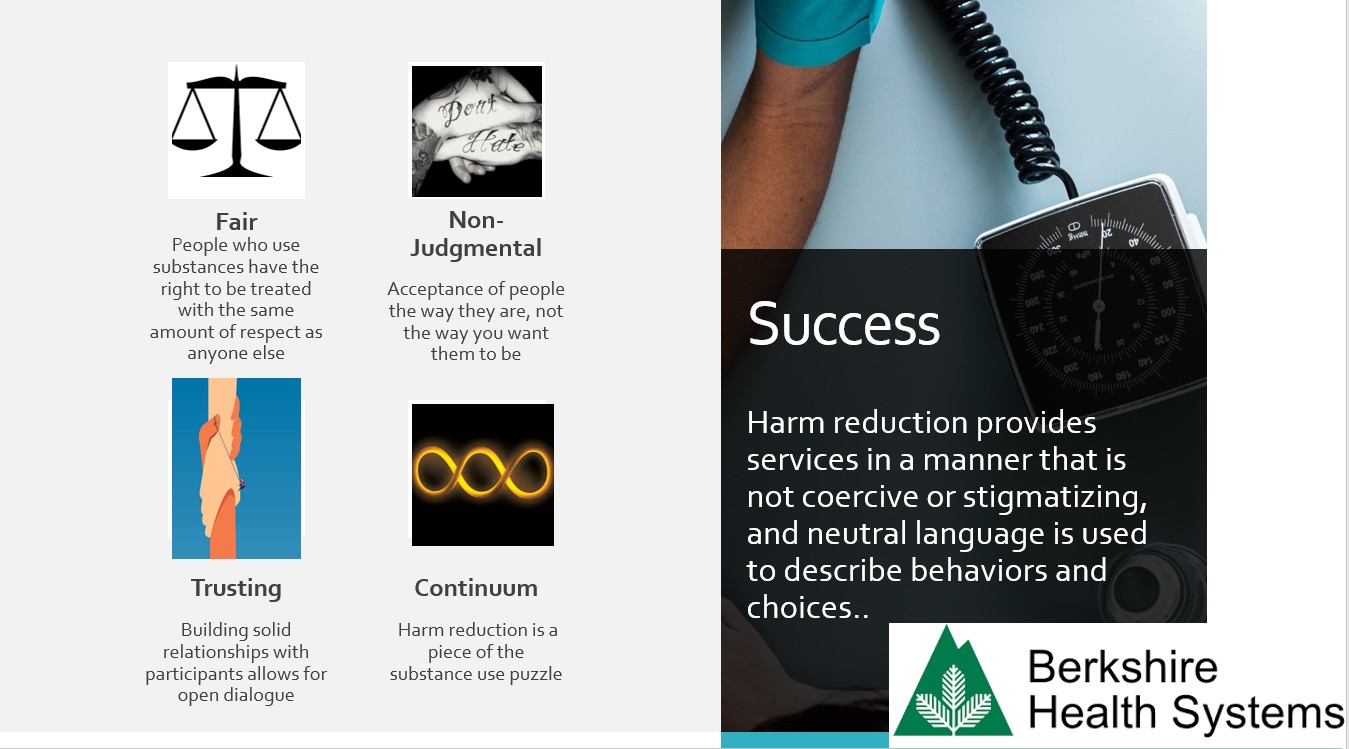 https://www.mass.gov/doc/opioid-related-overdose-deaths-by-county-June-2023/downloadWHAT ARE WE DOING TO MAKE A DIFFERENCE?Perinatal Support for SUDBerkshire Connectio nBsegan March 2022OverviewHealth Policy Commission, MA DPH initially funded a pilot project to design and implement wrap around services for pregnant and postpartum women with opioid use disorder (OUD)Criteria for enrollment: any active or history of OUD.In one year, 49 women were enrolled.Critical success factors includedDevelopment of new roles: Outreach CoordinatorEmbedding the program in the BMC OB practice40 community partnershipsInitiating care coordination mtgs with FBP, SUD team, MOUD providerInitiation of a peer support group with strategies to reduce barriers to attendanceBerkshire County’s Wrap Around Services forFirst Steps Together 18 DegreesBerkshire Healthy Families Berkshire Nursing FamiliesLiving in Recovery4 Medications for Opioid Use DisorderPrograms	DCFPlan for Safe Care Juvenile Court LawyersPublic Defenders officePregnant and Postpartum Women with SUD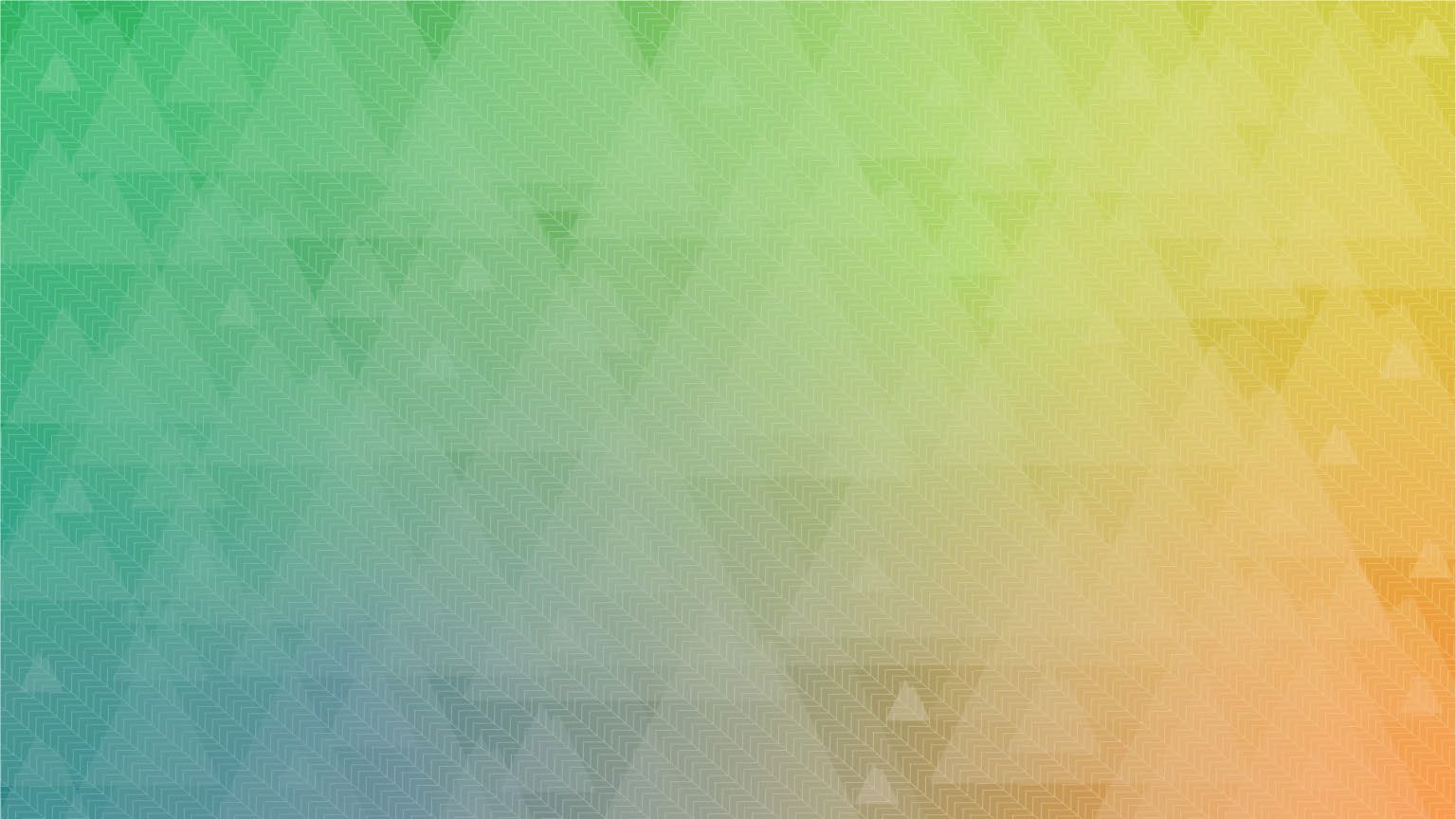 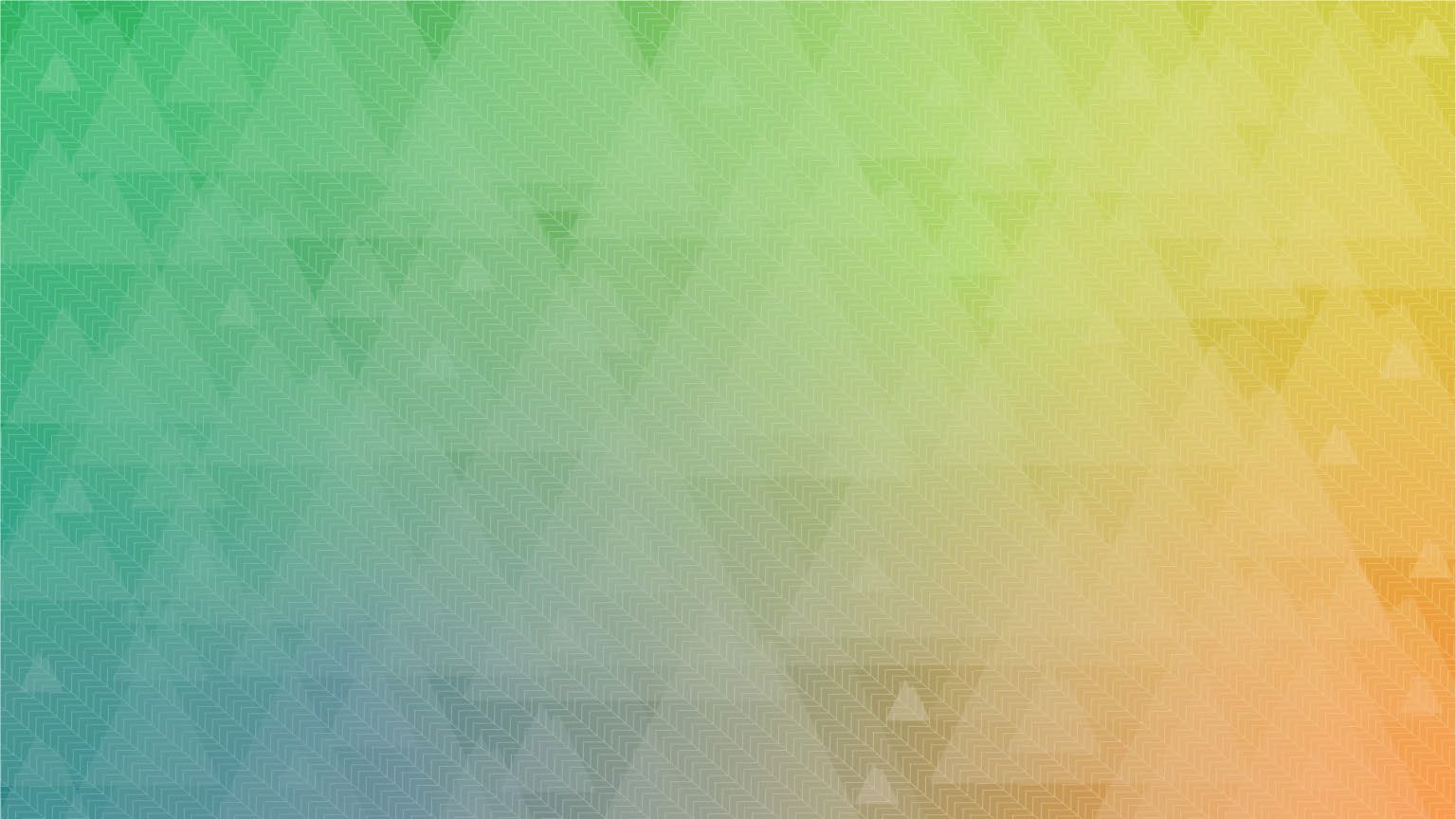 (Wednesday Group)2 Early InterventionsMA Hire and MA RehabWomen served by Berkshire Connections OB TeamFamily BirthplaceFoster Parents & PediatriciansKidding Around Consignment2 Taxi CompaniesSheriff’s Office(Tuesday Group)2 Detox2 CSS1 TSS3 Residential ProgramsBerkshire ConnectionsBegan March 2022Evaluation of EffectivenessMonthly communication to OB providers and Family Birthplace Leadership on:Enrollment, program changes, new partners and resources.Continual awareness of stigmaCoordination of OB care from incarcerationCommunity referrals include:OB providersHarm reduction programsSelf-ReferralsBerkshire ConnectionsEvaluation of EffectivenessBegan March 2022ReferralsScreeningEarly Intervention73% Enrollment100% Social Determinants of Health100% Depression100% Enrollment96% Sustained enrollment in 1st yearParticipationRecovery	• 71% Sustained Recovery in 1st year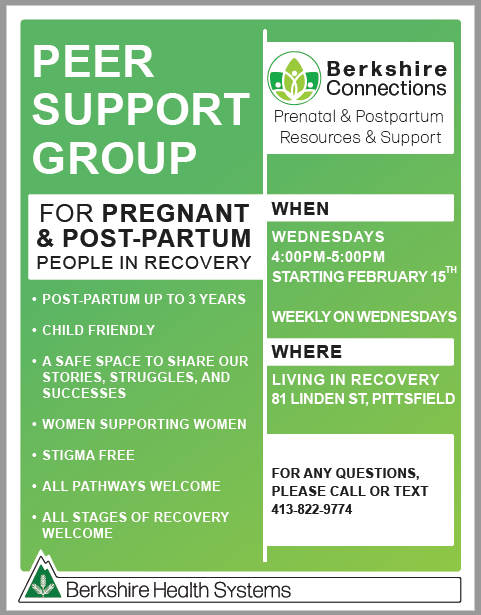 Berkshire ConnectionsSustainable Funding from MA BSAS:Moms Do Care Program through 2030Berkshire Connections Program Enhancements with Sustainable FundingEligibility expanded for all SUD, including nicotineCare out to 3 years postpartumAdditional Staff Roles Being Implemented:Certified Drug and Alcohol Counselor (Counseling on Drug Use Decisions)Licensed Independent Certified Social Worker (Focus on Trauma Therapy for Both Parents)Recovery Coach / Outreach Coordinator for Male PartnersMA Attorney Generals Office: Maternal Health Equity Award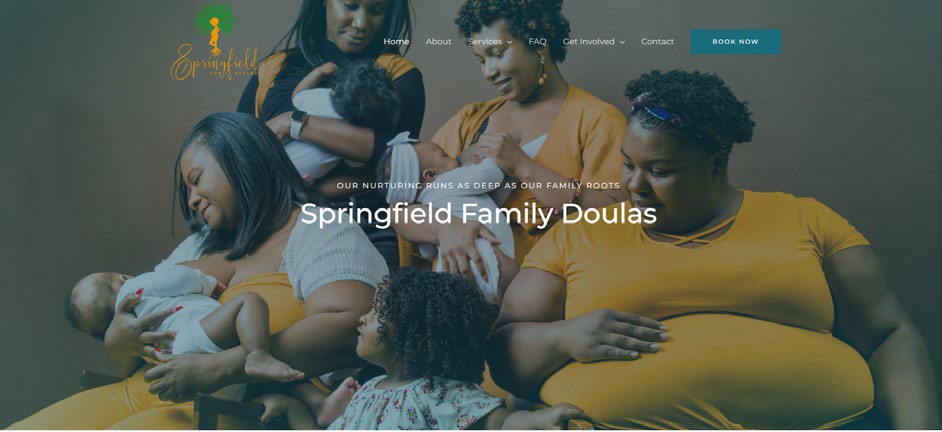 Berkshire Medical Center – Berkshire Nursing Families – Springfield Family Doulas PartnershipNewly Awarded: August 2023Implement Continuous Perinatal Education and Support on Infant Nutrition, Benefits of Breast FeedingImplement Weekly Perinatal Support Groups Lead by Certified Perinatal Mental Health Professionals: In person and virtualPerinatal Support Groups for Women of Color Lead by Springfield Family Doulas: In person, Central County.Annual Education for Perinatal Professionals on Birth Equity Lead by Springfield Family Doulas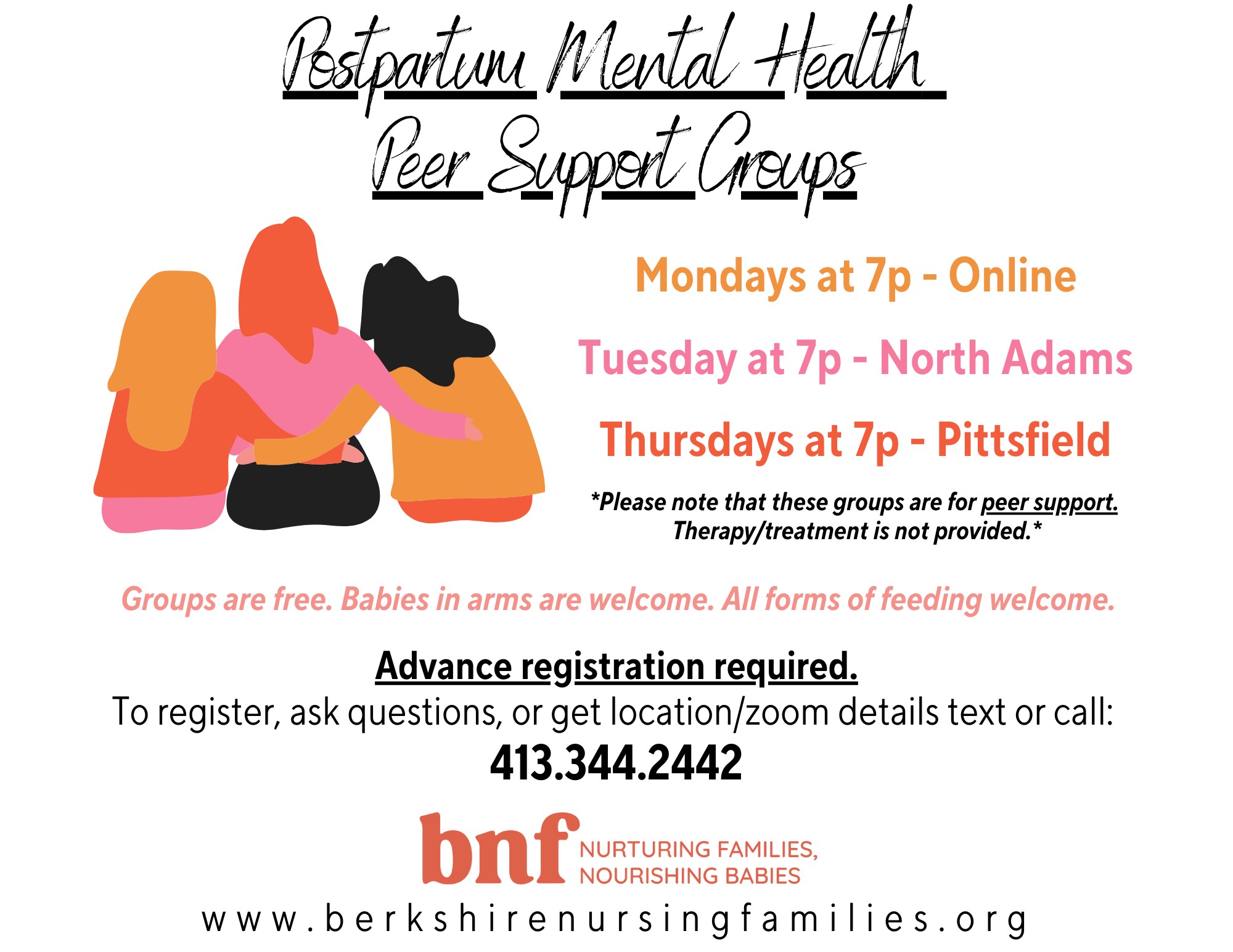 First ImplementedWHAT ARE WE DOING TO MAKE A DIFFERENCE?Behavioral Health ProgramsBehavioral Health Integration (BHI)Program ScopeClinically focused, time-limited consultation service intended to increase access to behavioral health (BH) care for primary care patients who may be suffering from common mental health issues.BHI clinicians are embedded in primary care practicesProvide brief, evidence-based BH treatment to patientsStaff include:Masters-prepared, independently licensed BH cliniciansPsychiatry residentsAdvanced practice psychiatric nursesPsychiatristsAdolescent Intensive Outpatient Program (IOP)Program InitiativesShort-term, structured ambulatory behavioral health treatment for Adolescents (age 12-17 years old)Evidence-based and trauma informed careTargeted care 3 times per week for 8 weeksScreenings and assessments are completed to ensure appropriate care coordination supports are put into placeGroups focus on needs of participants and include but are not limited to:Gender IdentityBody ImageEating DisordersHow to copeHow to interactExpressive TherapyBuilding TrustEmotion RegulationMindfulnessWHAT ARE WE DOING TO MAKE A DIFFERENCE?Preventative Programs and ServicesProgramming to Help People Stay Healthy and Meet their Health Needs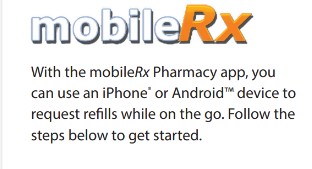 Berkshire Medical Center Community PharmacyMedications for discharging patients (Meds to Beds)Medications brought to the bedsideHelps patients lacking transportationEnsure vital medications are not missed and makes a smoother transition homeCo-Pays assistanceScript Center (24/7 prescription pick-up kiosk)Medicine-On-Time:Bundling of multiple medications into easy-to-use packets90-day ordersDelivery Services throughout Berkshire CountySpecialty PharmacyFlexible spending account optionsPet medicationsImmunizations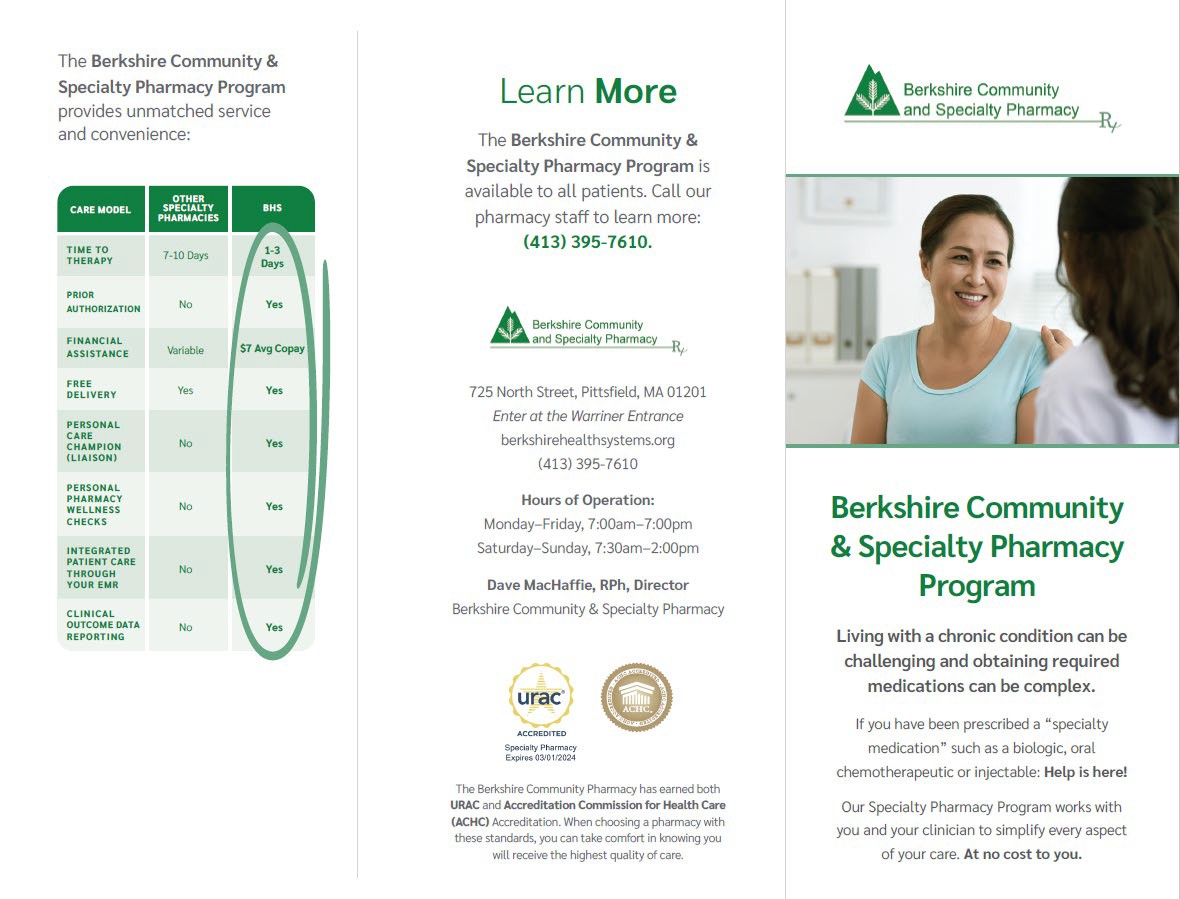 Programming to Help People Stay Healthy and Meet their Health NeedsProgramming to Help People Stay Healthy and Meet their Health NeedsWellness and Community HealthCommunity Events bring health education awareness, fun, and referrals to local community eventsConnect with our neighbors to engage in conversations about their health, well-being, and needsProvide:Provide resources: BP, Diabetes, age-appropriate screenings, schedule appointmentsHealth Care Proxy informationOffer fun games to engage all ages in discussions about health and well-beingWellness and Community HealthProgramming to Help People Stay Healthy and Meet their Health Needs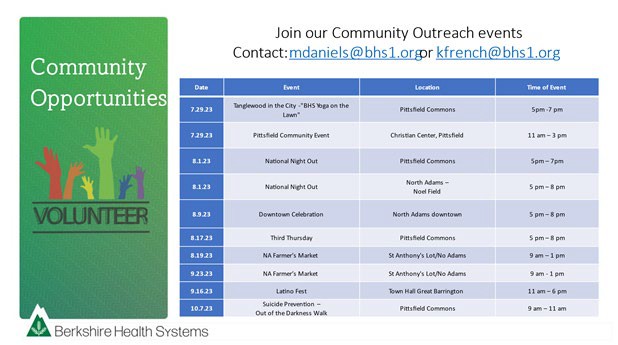 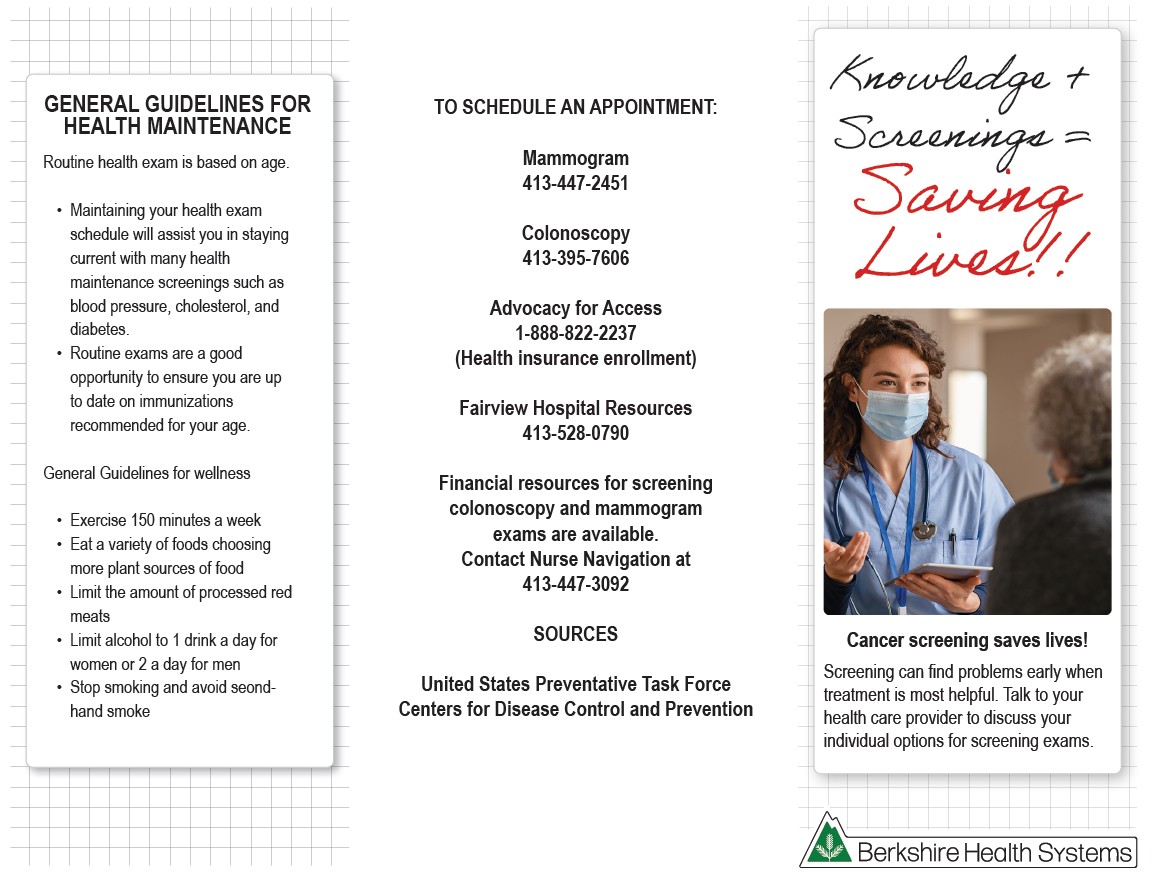 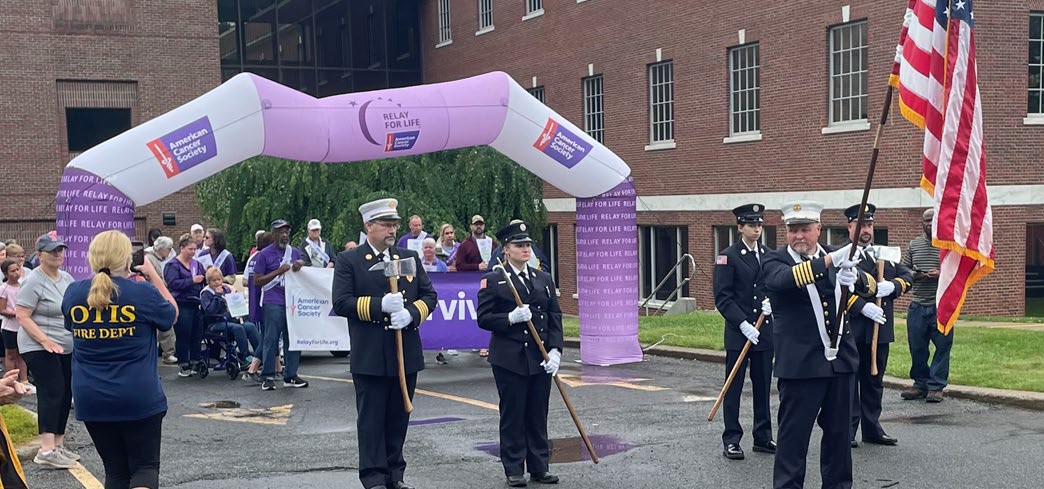 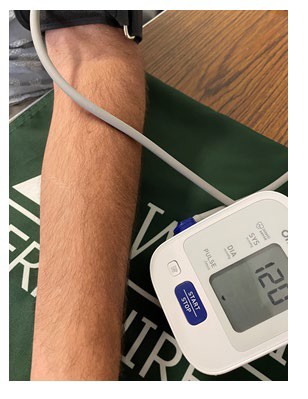 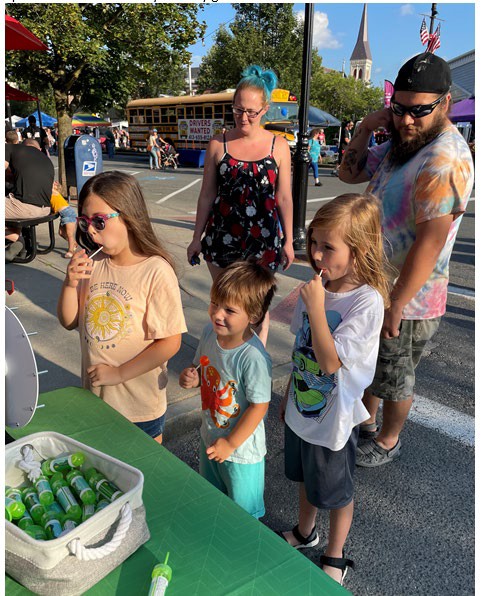 Programming to Help People Stay Healthy and Meet their Health Needs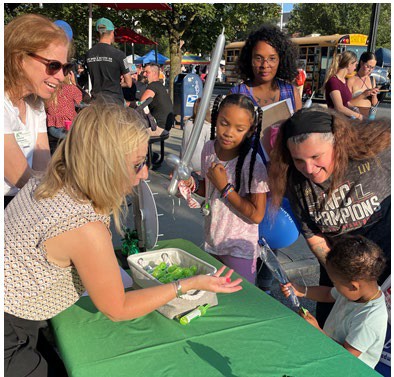 Wellness and Community Health – North Adams Downtown CelebrationWellness and Community HealthProgramming to Help People Stay Healthy and Meet their Health Needs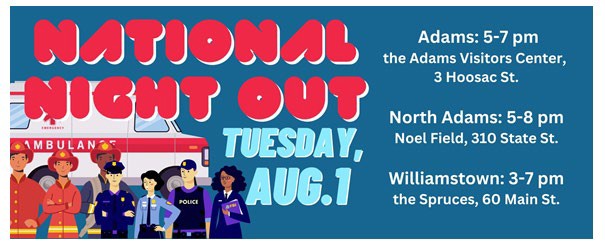 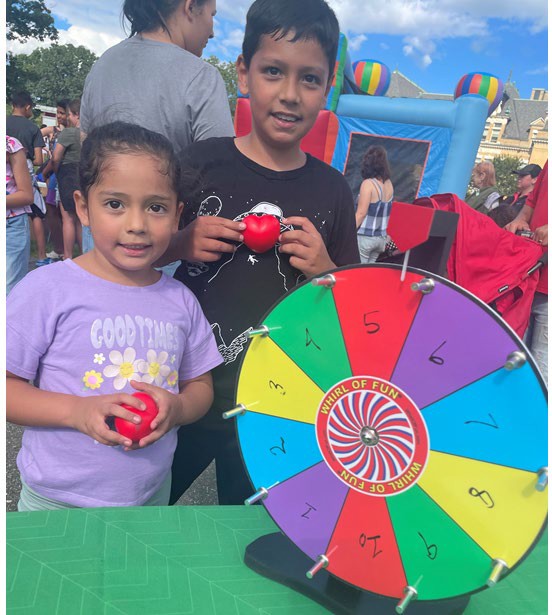 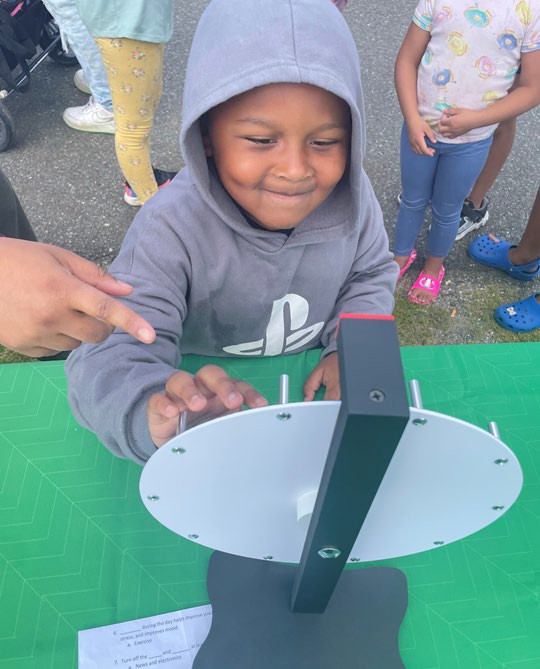 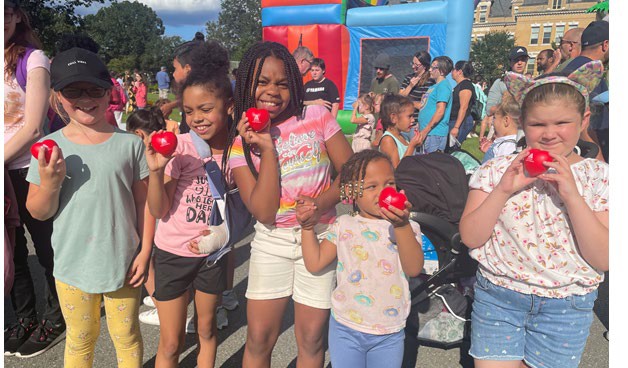 Programming to Help People Stay Healthy and Meet their Health NeedsTalent PipelineBHS initiative to provide training for people to gain careers in healthcare without prior experience or educationGet paid full-time salary while going to schoolBHS invests $7 million dollars annually to this programPrograms include:Medical AssistantNursing AssistantLicensed Practical NurseRegistered Nurse (Associate’s Degree)Talent PipelineProgramming to Help People Stay Healthy and Meet their Health Needs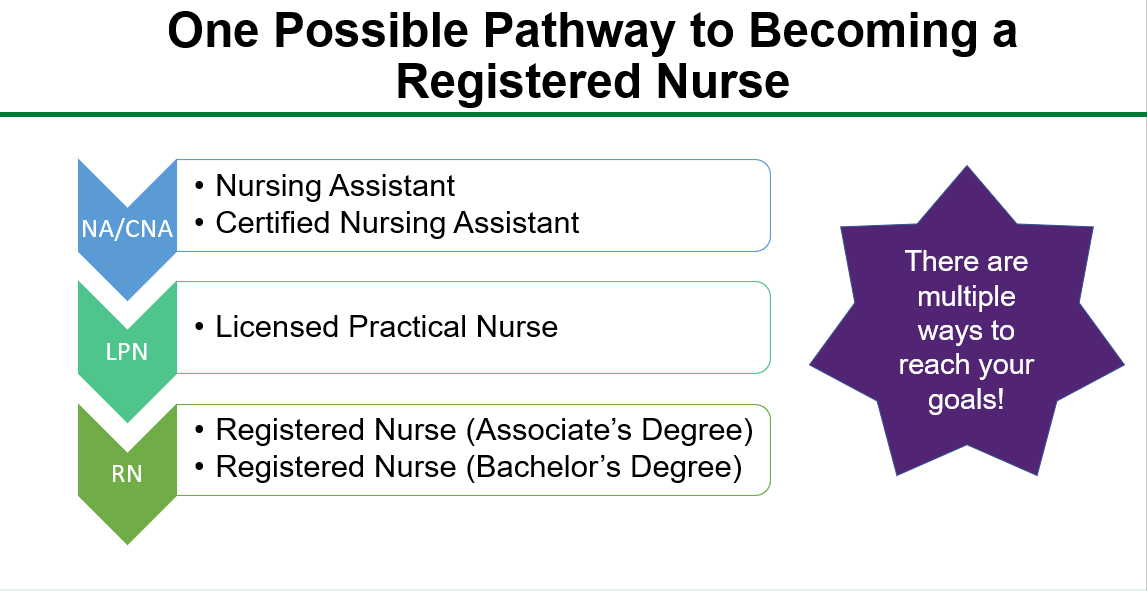 Talent PipelineProgramming to Help People Stay Healthy and Meet their Health Needs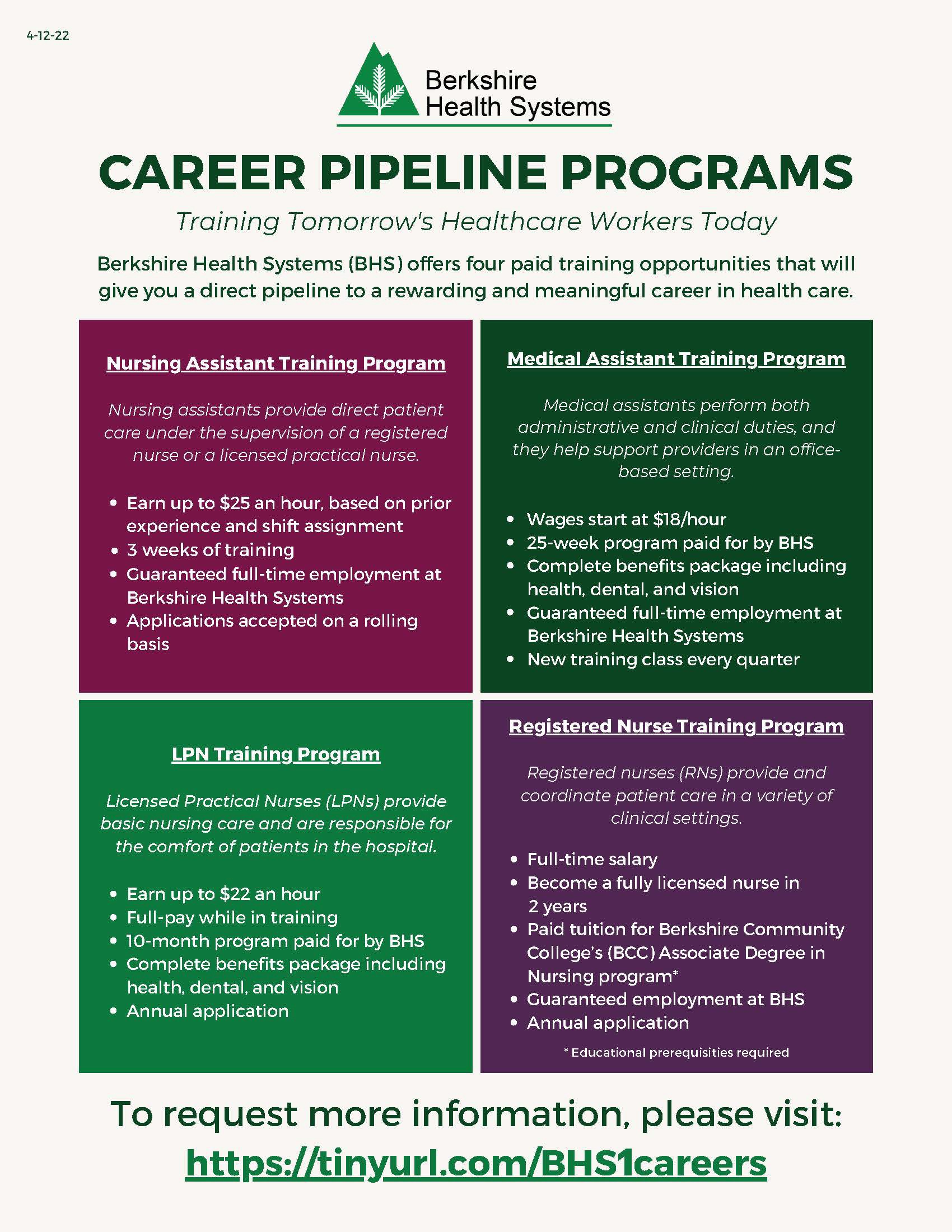 Programming to HelpInitiatives2nd Street, Second Chances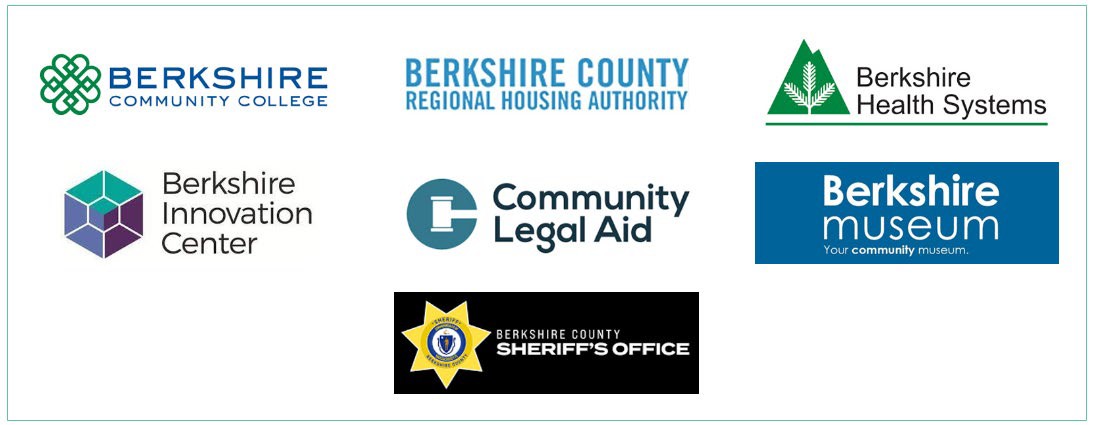 A collaborative program with local agencies to give formerlyPeople Stay Healthy and Meet their Health Needsincarcerated individuals respect and encouragementServices provided include:MedicalMental HealthSubstance use disorder servicesFinancial resources and literacyTransportationHousingFamily ReunificationEmploymentJob TrainingLegal ServicesSupport and Encouragement1240\0177\2010138.v1